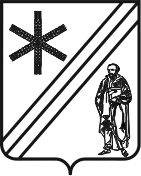 ПРОЕКТСОВЕТПАВЛОВСКОГО СЕЛЬСКОГО ПОСЕЛЕНИЯПАВЛОВСКОГО РАЙОНАР Е Ш Е Н И Еот  ______________                                                                            №  __________станица ПавловскаяО проведении публичных слушаний по проекту решения Совета           Павловского сельского поселения Павловского района «О бюджете Павловского сельского поселения Павловского района на 2022 год»В соответствии с Бюджетным кодексом Российской Федерации, Федеральным законом от 6 октября 2003 года № 131-ФЗ «Об общих принципах организации местного самоуправления в Российской Федерации», уставом Павловского сельского поселения Павловского района, решением Совета Павловского сельского поселения Павловского района от 13 июня 2019 года   № 65/512 «Об утверждении Порядка организации и проведения публичных слушаний в Павловском сельском поселении Павловского района», Совет Павловского сельского поселения Павловского района р е ш и л:1. Вынести на публичные слушания проект решения Совета Павловского сельского поселения Павловского района «О бюджете Павловского сельского поселения Павловского района на 2022 год» (приложение № 1).2. Назначить проведение публичных слушаний по проекту решения Совета Павловского сельского поселения Павловского района «О бюджете Павловского сельского поселения Павловского района на 2022 год» на 1декабря 2021 года в зале администрации Павловского сельского поселения Павловского района.3. Создать и утвердить состав организационного комитета по проведению публичных слушаний по проекту решения Совета Павловского сельского поселения Павловского района «О бюджете Павловского сельского поселения Павловского района на 2022 год» (приложение № 2).4. Утвердить Порядок учета предложений и участия граждан в обсуждении проекта решения Совета Павловского сельского поселения Павловского района «О бюджете Павловского сельского поселения Павловского района на 2022 год» (приложение № 3).5. Поручить администрации Павловского сельского поселения Павловского района (Иванов) разместить настоящее решение на официальном сайте администрации Павловского сельского поселения Павловского района в сети «Интернет» (www.pavlovskoe-sp.ru).6. Опубликовать настоящее решение путем размещения в периодическом печатном издании, распространяемом в Павловском сельском поселении Павловского района и в официальном сетевом издании.7. Контроль за выполнением настоящего решения возложить на постоянную комиссию Совета Павловского сельского поселения Павловского района по финансам, бюджету и налогам (Беленко).8. Решение вступает в силу после его официального опубликования.Глава Павловского сельского поселения Павловского района			                                                         В.Г.ИвановПредседатель Совета Павловского сельского поселения Павловского района	                                                                           А.Р.КуликовПРИЛОЖЕНИЕ № 1к решению СоветаПавловского сельского поселения Павловского районаот _________________ № _______СОВЕТПАВЛОВСКОГО СЕЛЬСКОГО ПОСЕЛЕНИЯПАВЛОВСКОГО РАЙОНАР Е Ш Е Н И Еот  ______________                                                                            №  __________станица ПавловскаяО бюджете Павловского сельского  поселения Павловского района на 2022 годСтатья 11. Утвердить основные характеристики бюджета Павловского сельского поселения Павловского района на 2022 год: 1) общий объем доходов в сумме 302 614,8 тыс. рублей;2) общий объем расходов в сумме 315 614,8 тыс. рублей;3) верхний предел муниципального внутреннего долга Павловского сельского поселения Павловского района на 1 января 2023 года в сумме       13 000,0 тыс. рублей, в том числе верхний предел долга по муниципальным гарантиям Павловского сельского поселения Павловского района в сумме 0 тыс. рублей;4) дефицит бюджета Павловского сельского поселения Павловского района на 2022 год в сумме 13 000,0 тыс. рублей.Статья 21. Утвердить объем поступлений доходов в бюджет Павловского сельского поселения Павловского района по кодам видов (подвидов) доходов и классификации операций сектора государственного управления, относящихся к доходам бюджетов, на 2022 год в суммах согласно приложению № 1 к настоящему решению.2. Утвердить в составе доходов бюджета Павловского сельского поселения Павловского района безвозмездные поступления из других уровней бюджетов в 2022 году согласно приложению № 1 к настоящему решению.Статья 3Установить, что добровольные взносы и пожертвования, поступившие в бюджет Павловского сельского поселения Павловского района, направляются в установленном порядке на увеличение расходов бюджета сельского поселения соответственно целям их предоставления.В случае если цель добровольных взносов и пожертвований, поступивших в бюджет Павловского сельского поселения Павловского района, не определена, указанные средства направляются на финансовое обеспечение расходов бюджета Павловского сельского поселения Павловского района в соответствии с настоящим решением.Статья 41. Утвердить распределение бюджетных ассигнований бюджета Павловского сельского поселения Павловского района по разделам и подразделам классификации расходов бюджетов на 2022 год согласно приложению № 2 к настоящему решению.2. Утвердить распределение бюджетных ассигнований по целевым статьям, группам видов расходов классификации расходов бюджетов на 2022 год согласно приложению № 3.3. Утвердить ведомственную структуру расходов бюджета Павловского сельского поселения Павловского района на 2022 год согласно приложению    № 4 к настоящему решению.Утвердить в составе ведомственной структуры расходов бюджета Павловского сельского поселения Павловского района на 2022 год перечень и коды главных распорядителей средств бюджета Павловского сельского поселения Павловского района, целевых статей и групп видов расходов бюджета Павловского сельского поселения Павловского района.4. Утвердить в составе ведомственной структуры расходов бюджета Павловского сельского поселения Павловского района на 2022 год (приложение № 4 к настоящему решению): 1) общий объем бюджетных ассигнований, направляемых на исполнение публичных нормативных обязательств, в сумме 50 тыс. рублей;2) резервный фонд администрации Павловского сельского поселения Павловского района в сумме 80,0 тыс. рублей.5. Утвердить источники внутреннего финансирования дефицита бюджета Павловского сельского поселения Павловского района, перечень статей и видов источников финансирования дефицитов бюджетов на 2022 год согласно приложению №5 к настоящему решению.6. Утвердить перечень ведомственных целевых программ Павловского сельского поселения  Павловского района и объемы бюджетных ассигнований на их реализацию на 2022 год согласно приложению № 6 к настоящему решению.7. Утвердить объем межбюджетных трансфертов, предоставляемых из бюджета Павловского сельского поселения Павловского района в бюджет муниципального образования Павловский район для исполнения расходов, отнесенных к полномочиям Павловского сельского поселения Павловского района на 2022 год согласно приложению № 7 к настоящему решению.Статья 5Утвердить объем бюджетных ассигнований дорожного фонда Павловского сельского поселения Павловского района на 2022 год в сумме 14 921,0 тыс. рублей.Статья 61. Установить, что предоставление субсидий юридическим лицам (за исключением субсидий муниципальным учреждениям), индивидуальным предпринимателям, а также физическим лицам - производителям товаров, работ, услуг осуществляется в пределах бюджетных ассигнований, предусмотренных ведомственной структурой расходов бюджета Павловского сельского поселения Павловского района на 2022 год, и в случаях, предусмотренных частью 2 настоящей статьи, и в порядке, предусмотренном принимаемыми в соответствии с настоящим решением нормативными правовыми актами администрации Павловского сельского поселения Павловского района.2. Предоставление субсидий юридическим лицам (за исключением субсидий государственным (муниципальным) учреждениям), индивидуальным предпринимателям, а также физическим лицам – производителям товаров, работ, услуг осуществляется в случаях:1) оказания муниципальной поддержки субъектам малого и среднего предпринимательства;2) возмещения затрат работодателям в рамках реализации мероприятий по организации временной занятости несовершеннолетних граждан в возрасте от 14 до 18 лет;3) финансового обеспечения (возмещения) части затрат возникающих при осуществлении деятельности по забору, очистке и распределению воды на территории Павловского сельского поселения Павловского района с использованием имущества Павловского сельского поселения Павловского района;4) оказания муниципальной поддержки общественным объединениям и организациям осуществляющим деятельность по участию в охране общественного порядка;5) оказания муниципальной поддержки социально ориентированным некоммерческим организациям». Статья 71. Неиспользованные по состоянию на 1 января 2022 года остатки межбюджетных трансфертов, предоставленных из бюджета Павловского сельского поселения Павловского района бюджету муниципального образования Павловский район в форме иных межбюджетных трансфертов, имеющих целевое назначение, подлежат возврату в бюджет Павловского сельского поселения Павловского района в порядке, установленном нормативным правовым актом администрации Павловского сельского поселения Павловского района.2. В соответствии с решением главного администратора доходов бюджетных средств остатки межбюджетных трансфертов, полученных в форме иных межбюджетных трансфертов, имеющих целевое назначение, не использованные по состоянию на 1 января 2022 года, могут быть направлены в доход муниципального образования Павловский район на те же цели в объеме, не превышающем остатки указанных межбюджетных трансфертов,  при наличии потребности в указанных межбюджетных трансфертах в порядке, установленном администрацией Павловского сельского поселения Павловского района.Статья 81. Увеличить размеры денежного вознаграждения лиц, замещающих муниципальные должности Павловского сельского поселения, а также размеры месячных окладов муниципальных служащих Павловского сельского поселения Павловского района в соответствии с замещаемыми ими должностями муниципальной службы Павловского сельского поселения Павловского района и размеры месячных окладов муниципальных служащих Павловского сельского поселения Павловского района в соответствии с присвоенными им классными чинами муниципальной службы  Павловского сельского поселения Павловского района с 1 октября 2022 года на 4 процента.2. Установить, что администрация Павловского сельского поселения не вправе принимать решения, приводящие к увеличению в 2022 году штатной численности муниципальных служащих Павловского сельского поселения Павловского района, за исключением случаев принятия решений о наделении органов местного самоуправления Павловского сельского поселения Павловского района дополнительными функциями в пределах установленных в соответствии с законодательством компетенциями, требующими увеличения штатной численности. Статья 91. Предусмотреть бюджетные ассигнования на повышение в пределах компетенции органов местного самоуправления, установленной законодательством Российской Федерации, средней заработной платы работников учреждений культуры муниципальных учреждений Павловского сельского поселения Павловского района – до 100 процентов от средней заработной платы наемных работников в организациях, у индивидуальных предпринимателей и физических лиц в Краснодарском крае;2. Предусмотреть бюджетные ассигнования в целях повышения заработной платы (должностных окладов) работников муниципальных учреждений (за исключением отдельных категорий работников, оплата труда которых повышается согласно части 1 настоящей статьи) с 1 октября 2022 года на 4 процента.Статья 101. Утвердить программу муниципальных внутренних заимствований Павловского сельского поселения Павловского района на 2022 год согласно приложению № 8 к настоящему решению.2. Установить предельный объем муниципального долга Павловского сельского поселения Павловского района на 2022 год — в сумме 13 000,0 тыс. рублей. 3. Утвердить программу муниципальных гарантий Павловского сельского поселения Павловского района в валюте Российской Федерации на 2022 год согласно приложению № 9 к настоящему решению.4. Утвердить программу муниципальных внешних заимствований Павловского сельского поселения Павловского района на 2022 год согласно приложению № 10 к настоящему решению.Статья 111. Установить, что управление муниципальным долгом осуществляется администрацией Павловского сельского поселения Павловского района в соответствии с уставом Павловского сельского поселения Павловского района.2. Право осуществления муниципальных заимствований от имени Павловского сельского поселения Павловского района и выдачи муниципальных гарантий Павловского сельского поселения Павловского района другим заемщикам для привлечения кредитов в соответствии с настоящим решением и уставом Павловского сельского поселения Павловского района принадлежит администрации Павловского сельского поселения Павловского района.Статья 12Установить, что в 2022 году получатели средств бюджета Павловского сельского поселения Павловского района вправе предусматривать в заключаемых ими муниципальных контрактах (договорах) на поставку товаров, выполнение работ, оказание услуг (далее – договор) авансовые платежи в размере, установленном настоящей статьей, если иное не установлено федеральными законами, указами Президента Российской Федерации, настоящим Решением или иным нормативным правовым актом Российской Федерации, Краснодарского края и Павловского сельского поселения Павловского района, в пределах лимитов бюджетных обязательств на соответствующий финансовый год, доведенных до них в установленном порядке на соответствующие цели:1) в размере до 100 процентов от суммы договора:а) об оказании услуг связи, о подписке на печатные издания и об их приобретении;б) об организации профессионального образования и дополнительного профессионального образования лиц, замещающих муниципальные должности Павловского сельского поселения Павловского района, муниципальных служащих Павловского сельского поселения Павловского района и работников муниципальных казенных учреждений Павловского сельского поселения Павловского района и иных мероприятий по профессиональному развитию;в) об участии в научных, методических, научно-практических и иных конференциях;г) о проведении государственной экспертизы проектной документации и результатов инженерных изысканий, о проведении проверки достоверности определения сметной стоимости строительства, реконструкции, капитального ремонта объектов капитального строительства;д) о приобретении авиа- и железнодорожных билетов, билетов для проезда городским и пригородным транспортом, об осуществлении грузовых перевозок авиационным и железнодорожным транспортом;е) о приобретении путевок на санаторно-курортное лечение;ж) о проведении мероприятий по тушению пожаров;з) на оказание депозитарных услуг;и) об обязательном страховании гражданской ответственности владельцев транспортных средств и других видов обязательного страхования;к) на проведение конгрессов, форумов, фестивалей, конкурсов, представление экспозиций Павловского сельского поселения Павловского района на международных, всероссийских, региональных, национальных и иных выставочно-ярмарочных мероприятиях;л) на приобретение объектов недвижимости в собственность Павловского сельского поселения Павловского района;м) об оказании услуг по предоставлению права проезда и организации дорожного движения на платных автомобильных дорогах и автомобильных дорогах, содержащих платные участки;2) в размере до 30 процентов от суммы договора – по остальным договорам.  Статья 13Нормативные правовые акты Павловского сельского поселения Павловского района подлежат приведению в соответствие с настоящим решением в двухмесячный срок со дня вступления в силу настоящего решения за исключением случаев, установленных бюджетным законодательством Российской Федерации.Статья 14Поручить администрации Павловского сельского поселения Павловского района (Иванов) разместить настоящее решение на официальном сайте администрации Павловского сельского поселения Павловского района в сети «Интернет» (www.pavlovskoe-sp.ru).Статья 15Поручить администрации Павловского сельского поселения Павловского района (Иванов) опубликовать настоящее решение путем размещения в периодическом печатном издании, распространяемом в Павловском сельском поселении Павловского района и в официальном сетевом издании.Статья 16Контроль за выполнением настоящего решения возложить на постоянную комиссию Совета Павловского сельского поселения Павловского района по финансам, бюджету и налогам (Беленко).Статья 17Настоящее решение вступает в силу с 1 января 2022 года.Глава Павловского сельского поселения Павловского района					              В.Г. ИвановПредседатель СоветаПавловского сельского поселенияПавловского района					                                А.Р. КуликовИсполняющий обязанности главыПавловского сельского поселения Павловского района 								    А.С.Курилов                     ПРИЛОЖЕНИЕ №1                       к решению Совета             Павловского сельского поселения                      Павловского района         от_______________  №  _______Объем поступлений доходов в бюджет Павловского сельского поселения Павловского района по кодам видов (подвидов) доходов и классификации операций сектора государственного управления, относящихся к доходам бюджетов, на 2022 год (тысяч рублей)*По видам и подвидам доходов, входящим в соответствующий группировочный код бюджетной классификации, зачисляемым в бюджет сельского поселения в соответствии с законодательством Российской Федерации.Глава Павловского сельского поселенияПавловского района 							               В.Г.Иванов                     ПРИЛОЖЕНИЕ  №2                       к решению Совета             Павловского сельского поселения                      Павловского района         от_______________  №  _______Распределение бюджетных ассигнований бюджета Павловского сельского поселения Павловского района по разделам и подразделам классификации расходов бюджетов на 2022 год(тысяч рублей)Глава Павловского сельского поселенияПавловского района							               В.Г.Иванов                     ПРИЛОЖЕНИЕ  №3                       к решению Совета             Павловского сельского поселения                      Павловского района         от_______________  №  _______Распределение бюджетных ассигнований по целевым статьям, группам видов расходов классификации расходов бюджетов на 2022 год(тысяч рублей)Глава Павловского сельского поселенияПавловского района 							               В.Г.Иванов                     ПРИЛОЖЕНИЕ  №4                       к решению Совета             Павловского сельского поселения                      Павловского района         от_______________  №  _______(тысяч рублей)Глава Павловского сельского поселенияПавловского района 							               В.Г.Иванов                     ПРИЛОЖЕНИЕ  №5                       к решению Совета             Павловского сельского поселения                      Павловского района         от_______________  №  _______Источники  внутреннего финансирования дефицита бюджета Павловского сельского поселения Павловского района, перечень статей и видов источников финансирования дефицитов бюджетов на 2022 год  (тысяч рублей)Глава Павловского сельского поселенияПавловского района 							               В.Г.Иванов                     ПРИЛОЖЕНИЕ  №6                       к решению Совета             Павловского сельского поселения                      Павловского района         от_______________  №  _______Переченьведомственных целевых программ Павловского сельского поселенияПавловского района и объемы бюджетных ассигнований на ихреализацию на 2022 год (тысяч рублей)Глава Павловского сельского поселенияПавловского района 							               В.Г.Иванов                     ПРИЛОЖЕНИЕ №7                       к решению Совета             Павловского сельского поселения                      Павловского района         от_______________  №  _______Объеммежбюджетных трансфертов, предоставляемых из бюджета Павловского  сельского поселения Павловского района в бюджет муниципального образования Павловский район для исполнения расходов, отнесенных к полномочиям Павловского сельского поселения Павловского района на 2022 год  (тысяч рублей)Глава Павловского сельского поселенияПавловского района 							               В.Г.Иванов                     ПРИЛОЖЕНИЕ № 8                       к решению Совета             Павловского сельского поселения                      Павловского района         от_______________  №  _______Программа муниципальных внутренних заимствованийПавловского сельского поселения Павловского района на 2022 год(тысяч рублей)Глава Павловского сельского поселенияПавловского района 							 	      В.Г.Иванов                         ПРИЛОЖЕНИЕ № 9                       к решению Совета             Павловского сельского поселения                      Павловского района         от_______________  №  _______Программа муниципальных гарантийПавловского сельского поселения Павловского района в валюте Российской Федерации на 2022 годРаздел 1. Перечень подлежащих предоставлению муниципальных гарантий Павловского сельского поселения Павловского района в 2022 году Раздел 2. Общий объем бюджетных ассигнований, предусмотренных на исполнение муниципальных гарантий Павловского сельского поселения Павловского района по возможным гарантийным случаям в 2022 годуГлава Павловского сельского поселенияПавловского района 								      В.Г.ИвановПРИЛОЖЕНИЕ № 10к решению СоветаПавловского сельского поселенияПавловского районаот_______________  №  _______Программа муниципальных внешних заимствованийПавловского сельского поселения Павловского района на 2022 год(тысяч рублей)Глава Павловского сельского поселенияПавловского района 							               В.Г.ИвановПОЯСНИТЕЛЬНАЯ ЗАПИСКАк проекту решения Совета Павловского сельского поселения Павловского района «О бюджете Павловского сельского поселения Павловского района на 2022 год»Настоящая пояснительная записка содержит информацию о параметрах и основных подходах при формировании проекта бюджета Павловского сельского поселения Павловского района (далее Павловское сельское поселение) на 2022 год по доходам и расходам.Основные направления бюджетной политики и основные направления налоговой политики на 2022 год представлены в отдельном документе, прилагаемых к проекту решения Совета Павловского сельского поселения «О бюджете Павловского сельского поселения Павловского района на 2022 год». Проект бюджета подготовлен на основе требований Бюджетного кодекса Российской Федерации, Налогового кодекса Российской Федерации, решения Совета Павловского сельского поселения «Об утверждении Положения о бюджетном процессе в Павловском сельском поселении Павловского района» и других нормативных актов Российской Федерации, Краснодарского края и Павловского сельского поселения.1. Доходная часть бюджетаВ основу расчетов формирования доходной базы бюджета на 2022 год положены прогнозные данные по социально-экономическому развитию Павловского сельского поселения на среднесрочную перспективу, в том числе на 2022 год, показатели собираемости налогов в динамике за предшествующие годы, ряд других параметров, влияющих на изменение налогооблагаемой базы, данные межрайонной налоговой инспекции ФНС России №1 по Краснодарскому краю.Общая сумма доходов бюджета Павловского сельского поселения с учетом безвозмездных поступлений – 150 389,9 тыс. рублей, что составляет 59,7 % к уточнённому плану за 2021 год.Сумма доходов бюджета Павловского сельского поселения, без учета безвозмездных поступлений, планируется в объёме 137 257,7 тыс. рублей, что составляет 100,6% к уточнённому плану за 2021 год (без учета прочих безвозмездных поступлений).Основная сумма поступлений в бюджет 2022 года запланирована от поступления по пяти доходным источникам: налогу на доходы физических лиц – 46,5%; земельному налогу – 19,2%; налогу на имущество физических лиц –13,5%; акцизам – 10,8%; единому сельскохозяйственному налогу – 8,9%.План поступлений доходов в бюджет Павловского сельского поселения по основным доходным источникам на 2022 год приведен ниже:Налог на доходы физических лицОжидаемая оценка и прогноз поступлений по налогу определен на основе фонда оплаты труда, динамики роста налоговой базы. По данным прогноза социально-экономического развития планируется увеличение налогооблагаемой базы на 2022 год к уровню 2021 года на 2,9%.В 2022 году предусматривается поступление налога на доходы физических лиц в бюджет Павловского сельского поселения в сумме 63 919,8 тыс. рублей, что составляет 102,9% к уточнённому плану за 2021 год.В основу расчета поступлений приняты данные прогноза социально – экономического развития Павловского сельского поселения, в том числе фонда оплаты труда.АкцизыВ 2022 году объем поступлений в бюджет акцизов на автомобильный бензин, прямогонный бензин, дизельное топливо, моторные масла для дизельных и (или) карбюраторных (инжекторных) двигателей, производимые на территории Российской Федерации предусматривается в сумме 14 921,0 тыс. рублей, что составляет 109,8% к уточнённому плану за 2021 год.Прогноз поступлений по акцизам рассчитывался исходя из прогнозируемых объемов реализации подакцизной продукции, норм действующего бюджетного и налогового законодательства на 2022 год с учётом индексации ставок акцизов и посчитан на основании дифференцированного норматива отчислений от акцизов на автомобильный бензин, прямогонный бензин, дизельное топливо, моторные масла для дизельных и (или) карбюраторных (инжекторных) двигателей, производимые на территории Российской Федерации.Единый сельскохозяйственный налогНорматив зачисления единого сельскохозяйственного налога в бюджет Павловского сельского поселения составляет 50%. В 2022 году объем поступлений в бюджет предусматривается в сумме       12 182,0 тыс. рублей, что составляет 95,4% к уточнённому плану за 2021 год.Прогноз поступлений по налогу рассчитан на основе данных налоговой базы сельхозтоваропроизводителей.Налог на имущество физических лиц, взимаемый по ставкам,применяемым к объектам налогообложения, расположенным в границах поселенийВ соответствии со статьями 401, 402 Налогового Кодекса Российской Федерации и законом Краснодарского края от 4 апреля 2016 г. № 3368-КЗ «Об установлении единой даты начала применения на территории Краснодарского края порядка определения налоговой базы по налогу на имущество физических лиц исходя из кадастровой стоимости объектов налогообложения», налоговая база по налогу на имущество рассчитана исходя из кадастровой (рыночной) стоимости имущества с учетом положений, определенных статьей 408 Налогового кодекса Российской Федерации, а также определен перечень объектов недвижимого имущества на 2022 год, по которым налоговая база при исчислении налога на имущество определяется как кадастровая стоимость (административно-деловые центры и торговые центры и помещения в них; нежилые помещения, назначение, разрешенное использование или наименование которых предусматривает размещение офисов, торговых объектов, объектов общественного питания и бытового обслуживания, либо которые фактически используются (не менее 20% площади) для размещения офисов, торговых объектов, объектов общественного питания и бытового обслуживания). На основании высшее изложенного, в 2022 году запланировано поступление налога на имущество физических лиц в бюджет Павловского сельского поселения, в сумме 18 578,0 тыс. рублей, что составляет 105,9% к уточнённому плану за 2021 год. Земельный налог, взимаемый по ставке, установленной Налоговым кодексом Российской Федерации и применяемой к объектуналогообложения, расположенному в границах поселенияНорматив зачисления земельного налога в бюджет Павловского сельского поселения составляет 100%.Расчет прогноза произведен исходя из данных управления Роснедвижимости Краснодарского края о площади земель Павловского сельского поселения, кадастровой стоимости участков и вида использования земель, с учетом данных главного администратора межрайонной инспекции Федеральной налоговой службы России №3 по Краснодарскому краю. В 2022 году поступления платежей по земельному налогу в бюджет Павловского сельского поселения предусматриваются в сумме 26 314,0 тыс. рублей, или 92,1% к уточнённому плану 2021 года.Доходы, получаемые в виде арендной платы, а также средства от продажи права на заключение договоров аренды за земли, находящиеся в собственности сельских поселений (за исключением земельных участков муниципальных бюджетных и автономных учреждений)Поступление в бюджет Павловского сельского поселения доходов, получаемых в виде арендной платы за земли, находящиеся в собственности Павловского сельского поселения Павловского района, предусматривается в сумме 432,6 тыс. рублей, что составляет 100% к уточнённому плану 2021 года. Доходы от сдачи в аренду имущества, находящегося вмуниципальной собственностиПоступление в бюджет Павловского сельского поселения доходов от сдачи в аренду имущества, находящегося в собственности Павловского сельского поселения, предусматривается в сумме 554,0 тыс. рублей, что составляет 103,5% к уточнённому плану 2021 года. Прогноз доходов бюджета Павловского сельского поселения от сдачи в аренду имущества подготовлен в соответствии с постановлением администрации Павловского сельского поселения Павловского района от 12 апреля 2011 года №184 «Об утверждении Методики определения размера годовой арендной платы за пользование имуществом, находящимся в муниципальной собственности Павловского сельского поселения» с учетом фактически заключенных договоров на 2022 год. Доходы от перечисления части прибыли, остающейся после уплаты налогов и иных обязательных платежей муниципальных унитарных предприятийПоступление в бюджет Павловского сельского поселения доходов от перечисления части прибыли, остающейся после уплаты налогов и иных обязательных платежей муниципальных унитарных предприятий, предусматривается в сумме 150,0 тыс. рублей, что составляет 37,8% к уточнённому плану 2021 года.Штрафы, неустойки, пени, уплаченные в случае просрочки исполнения поставщиком (подрядчиком, исполнителем) обязательств, предусмотренных муниципальным контрактом, заключенным муниципальным органом, казенным учреждением сельского поселенияПоступление по штрафам, неустойкам, пеням, уплаченные в случае просрочки исполнения поставщиком (подрядчиком, исполнителем) обязательств, предусмотренных муниципальным контрактом, заключенным муниципальным органом, казенным учреждением Павловского сельского поселения в 2022 году не планируется. Безвозмездные поступленияСумма безвозмездных поступлений из бюджетов других уровней составляет 165 207,1 тыс. рублей, в том числе:Дотации бюджетам сельских поселений на выравнивание бюджетной обеспеченности из бюджетов субъекта Российской Федерации – 13 132,2 тыс. рублей.Субсидии бюджетам сельских поселений на реализацию программ формирования современной городской среды - 23 664,30 тыс. рублей.Субсидии бюджетам сельских поселений на софинансирование капитальных вложений в объекты муниципальной собственности - 116 078,1 тыс. рублей.Прочие субсидии бюджетам сельских поселений - 12 320,10 тыс. рублей.Субвенции бюджетам сельских поселений на выполнение передаваемых полномочий субъектов Российской Федерации - 12,40 тыс. рублей.2. Расходная часть бюджетаВ проекте бюджета Павловского сельского поселения на 2022 год расходы предусмотрены в сумме 315 614,8 тыс. рублей, что к уточненному бюджету на 2021 год составляет 113,4 %.В проекте бюджета Павловского сельского поселения запланировано:- бюджетные ассигнования на выплату заработной платы работникам муниципальных учреждений сельского поселения с учетом индексации с 1 октября 2022 года; - бюджетные ассигнования на материальные затраты без индексации на уровне 2021 года; - бюджетные ассигнования на оплату коммунальных услуг запланированы в соответствии с утвержденными лимитами с учетом индексации роста цен во втором полугодии 2022 года;- бюджетные ассигнования на предоставление мер социальной поддержки по оплате жилья, отопления и освещения  отдельным категориям граждан, работающим и проживающим в сельских населенных пунктах с учетом стоимости коммунальных услуг;- бюджетные ассигнования на остальные расходы рассчитаны в соответствии с нормативами, утвержденными постановлением администрации Павловского сельского поселения, с учетом финансовых возможностей бюджета Павловского сельского поселения.2.1 Социально – культурная сфераОбъем расходов на социальную сферу определен в сумме                           53 629,4 тыс. рублей или 17 % от общего объема расходов.На выплату заработной платы работникам бюджетной сферы Павловского сельского поселения предусмотрено 41 271,1 тыс. рублей, что составляет 13% от общего объема расходов.В проекте бюджета сельского поселения на 2022 год в полном объеме предусмотрены средства на  предоставление мер социальной поддержки по оплате жилья, отопления  и освещения отдельным категориям граждан, работающим и проживающим в сельских населенных пунктах. Всего предусмотрено 332,8 тыс. рублей.На организация и осуществление мероприятий по работе с детьми и молодежью в поселении предусмотрено 636,2 тыс. рублей, средства будут направлены на организацию культурно-массовых мероприятий для молодежи сельского поселения, организацию мероприятий летнего отдыха и оздоровления, мероприятий направленных на профилактику безнадзорности и правонарушений, организацию летних площадок.По направлению расходов в области культуры предусмотрено                          51 257,9 тыс. рублей. Средства будут направлены на предоставление субсидий муниципальным бюджетным учреждениям культуры Павловского сельского поселения, на финансовое обеспечение выполнения муниципального задания, на оказание муниципальных услуг, а также на проведение праздничных мероприятий, мероприятий в области обеспечения пожарной безопасности. На сохранение, использование и популяризация объектов культурного наследия (памятников истории и культуры), находящихся в собственности поселения, охрана объектов культурного наследия (памятников истории и культуры) местного (муниципального) значения, расположенных на территории поселения» предусмотрено 282,4 тыс. рублей.На обеспечение условий для развития на территории поселения физической культуры и массового спорта, организация проведения официальных физкультурно-оздоровительных и спортивных мероприятий поселения предусмотрено 477,8 тыс. рублей, расходы будут направлены на проведение спортивных мероприятий Павловского сельского поселения, а также на обеспечение участия спортсменов Павловского сельского поселения в районных, краевых, и всероссийских соревнованиях.В области «социальной политики» в бюджете сельского поселения предусмотрены средства на дополнительное материальное обеспечение (пенсии за выслугу лет) отдельным категориям граждан в рамках ведомственной целевой программы Павловского сельского поселения Павловского района «О пенсионном обеспечении за выслугу лет и в связи с инвалидностью лиц, замещавших муниципальные должности Павловского сельского поселения Павловского района, и пенсии за выслугу лет лицам, замещавшим должности муниципальной службы в администрации Павловского сельского поселения Павловского района» на 2022 год» в сумме 844,5 тыс. рублей. Финансирование мероприятий ведомственной целевой программы «Поддержка социально-ориентированных некоммерческих общественных организаций в Павловском сельском поселении Павловского района» на 2022 год в сумме 56,3 тыс. рублей. А также средства на поддержку граждан, оказавшихся в трудной жизненной ситуации и нуждающихся в социальной защите в сумме 90,6 тыс. рублей 2.2 Национальная экономикаВ проекте бюджета по разделу «Национальная экономика» предусмотрены средства в сумме 15 071,0 тыс. рублей, в том числе: по подразделу «Дорожное хозяйство (дорожные фонды)» предусмотрены расходы в общей сумме 14 921,0 тыс. рублей. Ассигнования запланированы за счет дорожного фонда Павловского сельского поселения Павловского района. Средства планируется направить: на проведение ямочного ремонта, содержание и ремонт дорог с гравийным покрытием, закупку ГПС, борьбу с зимней скользкостью в сумме 3 739.0 тыс. рублей;  на реализацию ведомственной целевой программы Павловского сельского поселения Павловского района «Безопасность дорожного движения» на 2019-2021 годы в сумме 4 450,0 тыс.рублей; на реализацию ведомственной целевой программы Павловского сельского поселения Павловского района «Реконструкция, капитальный ремонт  автомобильных дорог местного значения Павловского сельского поселения Павловского района» на 2021-2023 годы в сумме 6 600.0 тыс. рублей; на осуществление ведомственной целевой программы Павловского сельского поселения Павловского района «Доступная среда» на 2022 год в сумме 132,0 тыс. рублей.по подразделу «Другие вопросы в области национальной экономики» предусмотрены расходы на реализацию ведомственной целевой программы Павловского сельского поселения Павловского района «Поддержка малого и среднего предпринимательства в Павловском сельском поселении Павловского района» на 2021-2023 годы в сумме 150,0 тыс.рублей.2.3 Жилищно – коммунальное хозяйствоПо разделу «Жилищно – коммунальное хозяйство» предусмотрены средства в сумме 199 043,1 тыс. рублей, в том числе по подразделам: «Коммунальное хозяйство» - 140 974,2 тыс. рублей средства предусмотрены на осуществление полномочия «Организация в границах поселения электро, тепло-, газо- и водоснабжения населения, водоотведения, снабжения населения топливом». В 2022 году по указанному подразделу планируется направить расходы:на продолжение строительства очистных сооружений канализации станицы Павловской в рамках ведомственной целевой программы Павловского сельского поселения Павловского района «Развитие канализационного комплекса Павловского сельского поселения Павловского района» на 2021-2023 годы в сумме 124 253,6 тыс. рублей; на реализацию ведомственной целевой программы Павловского сельского поселения Павловского района  «Комплексное развитие систем коммунальной  инфраструктуры на территории Павловского сельского поселения Павловского района» на 2022 год  в сумме 16 420,6 тыс. рублей средства планируется направить на капитальный ремонт разведочно-эксплуатационной скважины на воду № 99-06, расположенной в Юго- Восточном микрорайоне станицы Павловской; строительство инженерных сетей по улицам Туристическая, Васильковая, Пшеничная, Тенистая, Раздольная, Осеняя, пер. Славянскому, пер. Рождественскому, Лесная, Сиреневая, Осенняя, Студенческая, Раздольная в Юго-Восточном микрорайоне станицы Павловской, предоставление субсидий муниципальному унитарному предприятию на финансовое обеспечение затрат в связи с выполнением решения суда по устройству ограждения зон санитарной охраны водозаборов; реконструкцию водопроводов в станице Павловской по ул. Комсомольской от ул. Магистральной до ул. Крупской; реконструкцию водопровода в хут. Новый по ул. Северной от дома № 2 до ул. Колхозной; на подготовку к осенне-зимнему периоду, создание условий для развития объектов жилищно-коммунального хозяйства предусмотрено 313,0 тыс. рублей.«Благоустройство» - 43 534,1 тыс. рублей в том числе: на организацию освещения улиц в сумме 7 876,0 тыс. рублей. Указанные средства планируется направить на обслуживание уличного освещения, оплату потребления электроэнергии, ремонт сетей уличного освещения населенных пунктов сельского поселения.на озеленение и благоустройство территории сельского поселения в сумме 812,0 тыс. рублей. Указанные средства планируется направить на приобретение и высадку деревьев, рассады цветов и кустарников; ликвидацию аварийных деревьев.На организацию ритуальных услуг и содержание мест захоронения предусмотрены в сумме 780,0 тыс. рублей. Указанные средства планируется направить на уборку и вывоз мусора с территории кладбища, покос сорной растительности, вырубку аварийных деревьев.На создание условий для массового отдыха жителей поселения и организацию обустройства мест массового отдыха населения предусмотрено в сумме 1 376,3 тыс. рублей. Указанные средства планируется направить содержание и ремонт детских игровых площадок.На реализацию ведомственной целевой программы Павловского сельского поселения Павловского района «Организация обустройства и функционирования мест массового отдыха на водных объектах Павловского сельского поселения Павловского района» на 2022 год - 595,2 тыс. рублей.На реализацию ведомственной целевой программы Павловского сельского поселения Павловского района «Использование и охрана земель на территории Павловского сельского поселения Павловского района» на 2021-2023 годы - 300,0 тыс. рублей.  На реализацию ведомственной целевой программы Павловского сельского поселения Павловского района «Формирование современной городской среды» на 2018-2024 годы предусмотрено 29 969,4 тыс. рублей. Из них средства федерального и краевого бюджетов – 23 664,3 тыс.рублей.На реализацию ведомственной целевой программы Павловского сельского поселения Павловского района «Энергосбережение и повышение энергетической эффективности на территории Павловского сельского поселения Павловского района» на 2019-2021 годы» 1 825,2 тыс. рублей.  «Другие вопросы в области жилищнокоммунального хозяйства» предусмотрены расходы в сумме 14 521,8 тыс. рублей на обеспечение деятельности муниципального казенного учреждения                        «Административно - эксплуатационное управление» Павловского сельского поселения Павловского района по решению вопросов в области жилищно-коммунального хозяйства. 2.4 Общегосударственные вопросыПо разделу «Общегосударственные вопросы» предусмотрены расходы на функционирование высшего должностного лица муниципального образования, местной администрации. Ассигнования запланированы в соответствии с постановлением главы администрации (губернатора) Краснодарского края от  ___ ноября 2021 г. № ___ «О внесении изменений в некоторые нормативные правовые акты главы администрации (губернатора) Краснодарского края и об утверждении нормативов формирования расходов на оплату труда депутатов, выборных должностных лиц местного самоуправления, осуществляющих свои полномочия на постоянной основе, муниципальных служащих и содержание органов местного самоуправления муниципальных образований Краснодарского края» в сумме 17 647,0 тыс. рублей.Также по указанному разделу предусмотрены расходы: - на содержание централизованной бухгалтерии в сумме – 7 385,7 тыс. рублей;- на содержание муниципального казенного учреждения                        «Административно - эксплуатационное управление» Павловского сельского поселения Павловского района в сумме – 18 006,1 тыс. рублей;-  на формирование резервного фонда администрации Павловского сельского поселения – 80,0 тыс. рублей;- на осуществление полномочия «владение, пользование и распоряжение имуществом, находящимся в муниципальной собственности» – 40,1 тыс. рублей; - на реализацию ведомственной целевой программы «Поддержка и развитие территориального общественного самоуправления  в Павловском сельском поселении Павловского района на 2022 год» – 812,6 тыс. рублей;- на реализацию ведомственной целевой программы «Укрепление материально-технической базы администрации Павловского сельского поселения Павловского района» на 2022 год» – 812,6 тыс. рублей;- на организацию подворовых обходов с целью уточнения похозяйственных книг – 750,5 тыс. рублей;- на реализацию ведомственной целевой программы  Павловского сельского поселения «Подготовка и проведение на территории Павловского сельского поселения Павловского района мероприятий, посвященных юбилейным и праздничным датам в 2022 году» - 529,9 тыс. рублей;на реализацию ведомственной целевой программы  Павловского сельского поселения «Противодействие коррупции в Павловском сельском поселении Павловского района»  на 2022 год» - 45,0 тыс. рублей;на реализацию ведомственной целевой программы  Павловского сельского поселения «Управление муниципальным имуществом» на 2022 год - 300,0 тыс. рублей;- осуществление отдельных государственных полномочий по образованию и организации деятельности административных комиссий – 12,4 тыс. рублей;- на реализацию ведомственной целевой программы «Имущественная Поддержка малого и среднего предпринимательства  в Павловском сельском поселении Павловского района» на 2022 год– 45,0 тыс.рублей.Также по указанному разделу предусмотрены ассигнования на предоставление межбюджетных трансфертов из бюджета Павловского сельского поселения в бюджет муниципального образования Павловский район, для исполнения расходов, отнесенных к полномочиям сельского поселения в сумме 764,3 тыс. рублей. В том числе:- на осуществление части полномочий для обеспечения закупок товаров, работ, услуг для муниципальных нужд Павловского сельского поселения Павловского района по определению поставщиков (подрядчиков, исполнителей)  – 330,2 тыс. рублей;- на реализацию полномочия по осуществлению внешнего муниципального финансового контроля – 434,1 тыс. рублей.Всего по разделу «Общегосударственные вопросы» предусмотрено в проекте бюджета сельского поселения на 2022 год – 47 231,2 тыс. рублей.2.5 Национальная безопасность и правоохранительные органыРасходы по подразделу «Защита населения и территории от чрезвычайных ситуаций природного и техногенного характера, пожарная безопасность» предусмотрены в сумме 153,5 тыс. рублей. Средства планируется направить на:- участие в предупреждении и ликвидации последствий чрезвычайных ситуаций в границах поселения – 50,0 тыс. рублей; - осуществление мероприятий по обеспечению безопасности людей на водных объектах, охране их жизни и здоровья – 7 тыс. рублей; - осуществление мероприятий ведомственной целевой программы «Укрепление пожарной безопасности на территории Павловского сельского поселения Павловского района» на 2022 год – 65,9 тыс. рублей.В подразделе «Другие вопросы в области национальной  безопасности и правоохранительной деятельности» предусмотрены расходы в сумме           248,0 тыс. рублей. Средства планируется направить на реализацию ведомственной целевой программы Павловского сельского поселения Павловского района «Поддержка Павловского станичного казачьего общества Кубанского казачьего войскового общества» на 2021 год – 248,0 тыс. рублей.3. Источники внутреннего финансирования. Муниципальный долг.В источниках внутреннего финансирования дефицита бюджета Павловского сельского поселения Павловского района для обеспечения сбалансированности бюджета сельского поселения в соответствии с условиями действующих и планируемых к принятию долговых обязательств, а также проектом программы муниципальных внутренних заимствований Павловского сельского поселения Павловского района на 2022 год запланировано поступление средств от привлечения кредитов от кредитных организаций в объёме 13 000,0 тыс. рублей.В проекте решения о бюджете учтены требования Бюджетного кодекса Российской Федерации по установлению предельных показателей муниципального долга, а также предусмотрены ассигнования на исполнение действующих обязательств, составляющих муниципальный внутренний долг Павловского сельского поселения Павловского района. Планируется установить:предельный объем муниципального долга Павловского сельского поселения на 2022 год — в сумме 13 000,0 тыс. рублей;верхний предел муниципального внутреннего долга Павловского сельского поселения на 1 января 2023 года в сумме 13 000,0  тыс. рублей, в том числе верхний предел долга по муниципальным гарантиям Павловского сельского поселения в сумме 0 тыс. рублей.Глава Павловского сельского поселенияПавловского района                                                                                   В.Г.ИвановНачальник финансово-экономическогоотдела администрации Павловского сельскогопоселения Павловского района 					   А.В.МихайлевскийПРИЛОЖЕНИЕ № 2к решению СоветаПавловского сельского поселенияПавловского районаот _________________ № ______С О С Т А Ворганизационного комитета по проведению публичных слушаний по проекту решения Совета Павловского сельского поселения Павловского района «О бюджете Павловского сельского поселения Павловского района на 2022 год»Исполняющий обязанности главыПавловского сельского поселения Павловского района 								    А.С.Курилов        ПРИЛОЖЕНИЕ № 3                                                                             к решению Совета                                                                                 Павловского сельского поселения                                                                                            Павловского района                                                                                от ________________ № ________        ПОРЯДОКучета предложений и участия граждан в обсуждении проекта решения Совета Павловского сельского поселения Павловского района «О бюджете Павловского сельского поселения Павловского района на 2022 год»1. Население Павловского сельского поселения Павловского района со дня опубликования проекта решения Совета Павловского сельского поселения Павловского района «О бюджете Павловского сельского поселения Павловского района на 2022 год» вправе участвовать в его обсуждении в следующих формах:1) проведения собраний граждан по месту жительства;2) массового обсуждения проекта решения Совета Павловского сельского поселения Павловского района «О бюджете Павловского сельского поселения Павловского района на 2022 год», в порядке, предусмотренном настоящим Порядком;3) проведения публичных слушаний по проекту решения Совета Павловского сельского поселения Павловского района «О бюджете Павловского сельского поселения Павловского района на 2022 год»;4) в иных формах, не противоречащих действующему законодательству.2. Предложения о дополнениях и (или) изменениях по опубликованному проекту решения Совета Павловского сельского поселения Павловского района «О бюджете Павловского сельского поселения Павловского района на 2022 год» (далее - предложения), выдвинутые для рассмотрения на публичных слушаниях, передаются в организационный комитет по проведению публичных слушаний по проекту решения Совета Павловского сельского поселения Павловского района «О бюджете Павловского сельского поселения Павловского района на 2022 год» (далее – оргкомитет). 3. Оргкомитет осуществляет прием предложений и рекомендаций по вопросу публичных слушаний по адресу, указанному в информационном сообщении о проводимых публичных слушаниях, в соответствии с графиком рабочего времени учреждения, на территории которого расположен оргкомитет.4. Внесенные предложения регистрируются оргкомитетом.5. Оргкомитет обеспечивает рассмотрение поступивших предложений и рекомендаций по вопросу публичных слушаний для подготовки заключений или рекомендаций по поступившим предложениям участников публичных слушаний, имеющих право на выступление.6. Предложения и рекомендации по опубликованному проекту решения Совета Павловского сельского поселения Павловского района «О бюджете Павловского сельского поселения Павловского района на 2022 год» могут быть представлены в оргкомитет со дня опубликования проекта решения Совета Павловского сельского поселения Павловского района «О бюджете Павловского сельского поселения Павловского района на 2022 год» и не позднее, чем за 5 дней до даты проведения публичных слушаний.7. Предложения должны соответствовать Конституции РФ, требованиям Бюджетного кодекса Российской Федерации, Федерального закона от 6 октября 2003 года № 131-ФЗ «Об общих принципах организации местного самоуправления в Российской Федерации», федеральному законодательству, законодательству Краснодарского края, уставу Павловского сельского поселения Павловского района.8. Предложения должны соответствовать следующим требованиям:1) должны обеспечивать однозначное толкование положений проекта решения Совета Павловского сельского поселения Павловского района «О бюджете Павловского сельского поселения Павловского района на 2022 год»;2) не допускать противоречие либо несогласованность с действующим законодательством.9. Предложения, внесенные с нарушением требований и сроков, предусмотренных настоящим Порядком, по решению оргкомитета могут быть оставлены без рассмотрения.10. По итогам изучения, анализа и обобщения внесенных предложений оргкомитет составляет заключение.11. В заключении о результатах публичных слушаний указываются:1) время и место составления заключения;2) вопрос публичных слушаний;3) инициатор публичных слушаний;4) правовой акт о назначении публичных слушаний;5) информация об утвержденном Порядке учета предложений и участия граждан в обсуждении вопроса публичных слушаний;6) время и место проведения публичных слушаний;7) уполномоченный орган по проведению публичных слушаний;8) информация о количестве участников публичных слушаний;9) информация об участниках публичных слушаний, получивших право на выступление;10) сведения в обобщенном виде о поступивших предложениях и рекомендациях по вопросу публичных слушаний, за исключением предложений и рекомендаций, отозванных участниками публичных слушаний, имеющими право на выступление, либо отклоненных уполномоченным органом публичных слушаний;11) предложения уполномоченного органа по принятию/отклонению поступивших предложений и рекомендаций участников публичных слушаний, имеющих право на выступление, по вопросу, вынесенному на публичные слушания;12) иные сведения о результатах публичных слушаний.Заключение подписывается председателем и секретарем оргкомитета. 12. Оргкомитет представляет в Совет Павловского сельского поселения Павловского района свое заключение и материалы деятельности оргкомитета с приложением всех поступивших предложений и рекомендаций, за исключением предложений и рекомендаций, отозванных участниками публичных слушаний, имеющими право на выступление, либо отклоненных оргкомитетом публичных слушаний. 13. На сессии перед решением вопроса о принятии, включении в текст проекта решения Совета Павловского сельского поселения Павловского района «О бюджете Павловского сельского поселения Павловского района на                  2022 год» или отклонении предложений, Совет Павловского сельского поселения Павловского района в соответствии с регламентом заслушивает доклад председателя оргкомитета, либо уполномоченного члена оргкомитета о деятельности оргкомитета.14. Итоги рассмотрения поступивших предложений с обязательным содержанием принятых (включенных в проект решения Совета Павловского сельского поселения Павловского района «О бюджете Павловского сельского поселения Павловского района на 2022 год») предложений подлежат официальному опубликованию.Исполняющий обязанности главыПавловского сельского поселения Павловского района 								    А.С.КуриловКодНаименование дохода1 00 00000 00 0000 000Налоговые и неналоговые доходы137 407,71 01 02000 01 0000 110Налог на доходы физических лиц*63 919,81 03 02000 01 0000 110Акцизы по подакцизным товарам (продукции), производимым на территории Российской Федерации*14 921,01 05 03000 01 0000 110Единый сельскохозяйственный налог*12 182,01 06 01030 10 0000 110Налог на имущество физических лиц, взимаемый по ставкам, применяемым  к объектам налогообложения, расположенным в границах сельских поселений*18 578,01 06 06000 00 0000 110Земельный налог*26 314,01 11 05025 10 0000 120Доходы, получаемые в виде арендной платы, а также средства от продажи права на заключение договоров аренды за земли, находящиеся в собственности сельских поселений (за исключением земельных участков муниципальных бюджетных и автономных учреждений)*432,61 11 05035 10 0000 120Доходы от сдачи в аренду имущества, находящегося в оперативном управлении органов управления сельских поселений и созданных ими учреждений (за исключением имущества муниципальных бюджетных и автономных учреждений)*554,01 11 07015 10 0000 120Доходы от перечисления части прибыли, остающейся после уплаты налогов и иных обязательных платежей муниципальных унитарных предприятий, созданных сельскими поселениями*150,01 13 02065 10 0000 130Доходы, поступающие в порядке возмещения расходов, понесенных в связи с эксплуатацией имущества сельских поселений13,71 16 02010 02 0000 140Административные штрафы, установленные законами субъектов Российской Федерации об административных правонарушениях, за нарушение законов и иных нормативных правовых актов субъектов Российской Федерации50,01 17 05050 10 0000 180Прочие неналоговые поступления292,62 00 00000 00 0000 000Безвозмездные поступления165 207,12 02 15001 10 0000 150Дотации бюджетам сельских поселений на выравнивание бюджетной обеспеченности из бюджетов субъекта Российской Федерации*13 132,22 02 20077 10 0000 150Субсидии бюджетам сельских поселений на софинансирование капитальных вложений в объекты муниципальной собственности116 078,12 02 25555 10 0000 150Субсидии бюджетам сельских поселений на реализацию программ формирования современной городской среды*23 664,32 02 29999 10 0000 150Прочие субсидии бюджетам сельских поселений*12 320,12 02 30024 10 0000 150Субвенции бюджетам поселений на выполнение передаваемых полномочий субъектов Российской Федерации*12,4Всего доходов302 614,8НаименованиеРзПрСумма на годВсего расходов315 614,8Общегосударственные вопросы0147 231,2Функционирование высшего должностного лица субъекта Российской Федерации и муниципального образования01021 331,8Функционирование Правительства Российской Федерации, высших исполнительных органов государственной власти субъектов Российской Федерации, местных администраций010416 327,6Обеспечение деятельности финансовых, налоговых и таможенных органов и органов финансового (финансово-бюджетного) надзора0106434,1Резервные фонды011180,0Другие общегосударственные вопросы011329 057,7Национальная безопасность и правоохранительная деятельность03402,1Защита населения и территории от чрезвычайных ситуаций природного и техногенного характера, пожарная безопасность0310153,5Другие вопросы в области национальной безопасности и правоохранительной деятельности0314248,6Национальная экономика0415 071,0Дорожное хозяйство (дорожные фонды)040914 921,0Другие вопросы в области национальной экономики0412150,0Жилищно-коммунальное хозяйство05199 043,1Коммунальное хозяйство0502140 987,2Благоустройство050343 534,1Другие вопросы в области жилищно-коммунального хозяйства050514 521,8Образование07626,2Молодежная политика 0707626,2Культура, кинематография0851 540,3Культура080151 540,3Социальная политика10985,1Пенсионное обеспечение1001844,5Социальное обеспечение населения1003140,6Физическая культура и спорт11477,8Физическая культура1101477,8Обслуживание государственного и муниципального долга13238,0Обслуживание государственного внутреннего и муниципального долга1301238,0НаименованиеЦСРВРСумма на годВсего315 614,8Обеспечение деятельности высшего органа исполнительной власти Павловского сельского поселения Павловского района 50 0 00 000001 331,8Высшее должностное лицо муниципального образования50 1 00 000001 331,8Расходы на обеспечение функций органов местного самоуправления50 1 00 001901 331,8Расходы на выплаты персоналу в целях обеспечения выполнения функций государственными (муниципальными) органами, казенными учреждениями, органами управления государственными внебюджетными фондами50 1 00 001901001 331,8Обеспечение деятельности администрации Павловского сельского поселения Павловского района 51 0 00 0000042 880,1Обеспечение функционирования администрации Павловского сельского поселения Павловского района 51 1 00 0000024 031,1Расходы на обеспечение функций органов местного самоуправления51 1 00 0019016 645,4Расходы на выплаты персоналу в целях обеспечения выполнения функций государственными (муниципальными) органами, казенными учреждениями, органами управления государственными внебюджетными фондами51 1 00 0019010015 488,3Закупка товаров, работ и услуг для обеспечения государственных (муниципальных) нужд51 1 00 00190200792,8Межбюджетные трансферты51 1 00 00190500330,2Иные бюджетные ассигнования51 1 00 0019080034,1Расходы на обеспечение деятельности (оказание услуг) муниципальных учреждений51 1 00 005907 385,7Расходы на выплаты персоналу в целях обеспечения выполнения функций государственными (муниципальными) органами, казенными учреждениями, органами управления государственными внебюджетными фондами51 1 00 005901006 712,6Закупка товаров, работ и услуг для обеспечения государственных (муниципальных) нужд51 1 00 00590200669,9Иные бюджетные ассигнования51 1 00 005908003,2Административные комиссии51 2 00 0000012,4Осуществление отдельных государственных полномочий по образованию и организации деятельности административных комиссий51 2 00 6019012,4Закупка товаров, работ и услуг для обеспечения государственных (муниципальных) нужд51 2 00 6019020012,4Финансовое обеспечение непредвиденных расходов51 3 00 0000080,0Формирование резервного фонда администрации Павловского сельского поселения Павловского района51 3 01 0000080,0Резервный фонд администрации Павловского сельского поселения Павловского района 51 3 01 2059080,0Иные бюджетные ассигнования51 3 01 2059080080,0Реализация муниципальных функций, связанных с муниципальным управлением51 4 00 00000750,5Прочие обязательства муниципального образования51 4 00 10050750,5Закупка товаров, работ и услуг для обеспечения государственных (муниципальных) нужд51 4 00 10050200750,5Обеспечение хозяйственного обслуживания51 5 00 0000018 006,1Расходы на обеспечение деятельности (оказание услуг) муниципальных учреждений51 5 00 0059018 006,1Расходы на выплаты персоналу в целях обеспечения выполнения функций государственными (муниципальными) органами, казенными учреждениями, органами управления государственными внебюджетными фондами51 5 00 0059010015 820,6Закупка товаров, работ и услуг для обеспечения государственных (муниципальных) нужд51 5 00 005902002 034,5Иные бюджетные ассигнования51 5 00 00590800151,0Управление имуществом Павловского сельского поселения Павловского района 52 0 00 0000040,1Мероприятия в рамках управления имуществом Павловского сельского поселения Павловского района52 1 00 0000040,1Расходы, связанные с содержанием и управлением имуществом52 1 01 0000040,1Содержание и обслуживание казны Павловского сельского поселения Павловского района52 1 01 1001040,1Иные бюджетные ассигнования52 1 01 1001080040,1Поддержка дорожного хозяйства53 0 00 000003 739,0Дорожное хозяйство (дорожные фонды)53 1 00 000003 739,0Мероприятия по  проектированию, строительству, реконструкции, капитальному ремонту и содержанию дорожной сети53 1 01 000003 739,0Строительство, реконструкция, капитальный ремонт и содержание автомобильных дорог местного значения Павловского сельского поселения Павловского района53 1 01 100803 739,0Закупка товаров, работ и услуг для обеспечения государственных (муниципальных) нужд53 1 01 100802003 739,0Управление муниципальными финансами54 0 00 00000238,0Управление муниципальным долгом54 1 00 00000238,0Процентные платежи по муниципальному долгу54 1 00 10240238,0Обслуживание государственного (муниципального) долга54 1 00 10240700 238,0Ведомственная целевая программа Павловского сельского поселения Павловского района «Подготовка и проведение на территории Павловского сельского поселения Павловского района мероприятий, посвященных юбилейным и праздничным датам в 2022 году»55 0 00 000001 149,4Организация проведения  мероприятий на территории Павловского сельского поселения Павловского района  по празднованию государственных  праздников, памятных дат и исторических событий, юбилейных дат предприятий, организаций, граждан, внесших значимый вклад в развитие России Кубани и Павловского сельского поселения Павловского района 55 0 01 000001 149,4Реализация мероприятий ведомственной целевой программы55 0 01 100701 149,4Закупка товаров, работ и услуг для обеспечения государственных (муниципальных) нужд55 0 01 10070200529,9Предоставление субсидий бюджетным, автономным учреждениям и иным некоммерческим организациям55 0 01 10070600619,5Ведомственная целевая Программа «Поддержка и развитие территориального общественного самоуправления  в Павловском сельском поселении Павловского района на 2022 год»56 0 00 00000812,6Поддержка органов территориального общественного самоуправления56 0 01 00000812,6Реализация мероприятий ведомственной целевой программы56 0 01 10070812,6Расходы на выплаты персоналу в целях обеспечения выполнения функций государственными (муниципальными) органами, казенными учреждениями, органами управления государственными внебюджетными фондами56 0 01 10070100801,6Социальное обеспечение и иные выплаты населению56 0 01 1007030011,0Ведомственная целевая программа «Имущественная Поддержка малого и среднего предпринимательства  в Павловском сельском поселении Павловского района» на 2022 год57 0 00 0000045,0Развитие системы поддержки субъектов малого и среднего предпринимательства57 0 01 0000045,0Реализация мероприятий ведомственной целевой программы57 0 01 1007045,0Закупка товаров, работ и услуг для обеспечения государственных (муниципальных) нужд57 0 01 1007020045,0Ведомственная целевая программа Павловского сельского поселения Павловского района «Безопасность дорожного движения» на 2022 год58 0 00 000004 450,0Повышение безопасности дорожного движения в Павловском сельском поселении Павловского района58 0 01 000004 450,0Реализация мероприятий ведомственной целевой программы58 0 01 100704 450,0Закупка товаров, работ и услуг для обеспечения государственных (муниципальных) нужд58 0 01 100702004 450,0Ведомственная целевая Программа «Поддержка социально-ориентированных некоммерческих общественных организаций в Павловском сельском поселении Павловского района» на 2022 год59 0 00 0000090,6Оказание поддержки социально-ориентированным некоммерческим общественным организациям в Павловском сельском поселении Павловского района59 0 01 0000090,6Реализация мероприятий ведомственной целевой программы59 0 01 1007090,6Предоставление субсидий бюджетным, автономным учреждениям и иным некоммерческим организациям59 0 01 1007060090,6Культура Павловского сельского поселения Павловского района  60 0 00 0000047 405,2Дворцы и дома культуры, другие учреждения культуры и средств массовой информации60 1 00 0000036 894,3Содержание, организация и поддержка муниципальных учреждений культуры Павловского сельского поселения Павловского района60 1 01 0000036 894,3Расходы на обеспечение деятельности (оказание услуг) муниципальных учреждений60 1 01 0059036 894,3Предоставление субсидий бюджетным, автономным учреждениям и иным некоммерческим организациям60 1 01 0059060036 894,3Музеи и постоянные выставки60 2 00 000003 638,7Содержание, организация и поддержка муниципальных учреждений культуры Павловского сельского поселения Павловского района60 2 01 000003 638,7Расходы на обеспечение деятельности (оказание услуг) муниципальных учреждений60 2 01 005903 638,7Предоставление субсидий бюджетным, автономным учреждениям и иным некоммерческим организациям60 2 01 005906003 638,7Библиотеки60 3 00 000006 589,8Содержание, организация и поддержка муниципальных учреждений культуры Павловского сельского поселения Павловского района60 3 01 000006 589,8Расходы на обеспечение деятельности (оказание услуг) муниципальных учреждений60 3 01 005906 589,8Предоставление субсидий бюджетным, автономным учреждениям и иным некоммерческим организациям60 3 01 005906006 589,8Сохранение, использование и популяризация объектов культурного наследия60 4 00 00000282,4Реализация мероприятий в области сохранения, использования, популяризации и охраны объектов культурного наследия60 4 01 00000282,4Содержание (памятников истории и культуры), находящихся в собственности поселения60 4 01 10220282,4Закупка товаров, работ и услуг для обеспечения государственных (муниципальных) нужд60 4 01 10220200282,4Ведомственная целевая программа «Укрепление материально-технической базы администрации Павловского сельского поселения Павловского района» на 2022 год61 0 00 00000812,6Материально-техническое обеспечение деятельности администрации Павловского сельского поселения Павловского района61 0 01 00000812,6Реализация мероприятий ведомственной целевой программы61 0 01 10070812,6Закупка товаров, работ и услуг для обеспечения государственных (муниципальных) нужд61 0 01 10070200812,6Обеспечение безопасности населения62 0 00 0000057,0Мероприятия по предупреждению и ликвидации последствий чрезвычайных ситуаций62 1 00 0000057,0Участие в предупреждении и ликвидации последствий чрезвычайных ситуаций62 1 01 0000057,0Предупреждение и ликвидация последствий чрезвычайных ситуаций в границах поселения62 1 01 1010057,0Закупка товаров, работ и услуг для обеспечения государственных (муниципальных) нужд62 1 01 1010020057,0Ведомственная целевая программа «Укрепление пожарной безопасности на территории Павловского сельского поселения Павловского района» на 2022 год63 0 00 000001 100,9Обеспечение первичных мер пожарной безопасности63 0 01 000001 100,9Реализация мероприятий ведомственной целевой программы63 0 01 100701 100,9Закупка товаров, работ и услуг для обеспечения государственных (муниципальных) нужд63 0 01 1007020096,5Предоставление субсидий бюджетным, автономным учреждениям и иным некоммерческим организациям63 0 01 100706001 004,4Ведомственная целевая программа Павловского сельского поселения Павловского района «О пенсионном обеспечении за выслугу лет и в связи с инвалидностью лиц, замещавших муниципальные должности Павловского сельского поселения Павловского района, и пенсии за выслугу лет лицам, замещавшим должности муниципальной службы в администрации Павловского сельского поселения Павловского района» на 2022 год64 0 00 00000844,5Меры поддержки лиц, замещавших муниципальные должности и должности муниципальной службы Павловского сельского поселения Павловского района64 0 01 00000844,5Реализация мероприятий ведомственной целевой программы64 0 01 10070844,5Социальное обеспечение и иные выплаты населению64 0 01 10070300844,5Ведомственная целевая программа Павловского сельского поселения Павловского района «Профилактика преступлений и правонарушений в Павловском сельском поселении Павловского района» на 2022 год65 0 00 0000035,0Проведение мероприятий по профилактике преступлений и правонарушений 65 0 01 0000035,0Реализация мероприятий ведомственной целевой программы65 0 01 1007035,0Предоставление субсидий бюджетным, автономным учреждениям и иным некоммерческим организациям65 0 01 1007060035,0Поддержка коммунального хозяйства66 0 00 00000313,0Мероприятия в области коммунального хозяйства66 1 00 00000313,0Подготовка к осенне-зимнему периоду, создание условий для развития объектов жилищно- коммунального хозяйства66 1 01 00000313,0Реализация мероприятий в области коммунального хозяйства66 1 01 10160313,0Закупка товаров, работ и услуг для обеспечения государственных (муниципальных) нужд66 1 01 10160200313,0Благоустройство территории Павловского сельского поселения Павловского района67 0 00 0000024 586,1Уличное освещение67 1 00 000007 876,0Организация освещение улиц на территории Павловского сельского поселения Павловского района 67 1 01 000007 876,0Строительство, реконструкция, капитальный ремонт и содержание уличного освещения Павловского сельского поселения Павловского района67 1 01 101707 876,0Закупка товаров, работ и услуг для обеспечения государственных (муниципальных) нужд67 1 01 101702007 876,0Благоустройство и озеленение67 2 00 00000812,0Озеленение и благоустройство территории сельского поселения67 2 01 00000812,0Организация благоустройства и озеленения территории поселения67 2 01 10180812,0Закупка товаров, работ и услуг для обеспечения государственных (муниципальных) нужд67 2 01 10180200812,0Прочие мероприятия по благоустройству территории Павловского сельского поселения Павловского района 67 4 00 000001 376,3Повышение уровня благоустройства на территории Павловского сельского поселения Павловского района67 4 01 000001 376,3Организация обустройства мест массового отдыха населения67 4 01 102101 376,3Закупка товаров, работ и услуг для обеспечения государственных (муниципальных) нужд67 4 01 102102001 376,3Решение вопросов в области жилищно-коммунального хозяйства67 5 00 0000014 521,8Расходы на обеспечение деятельности (оказание услуг) муниципальных учреждений67 5  00 0059014 521,8Расходы на выплаты персоналу в целях обеспечения выполнения функций государственными (муниципальными) органами, казенными учреждениями, органами управления государственными внебюджетными фондами67 5 00 0059010010 576,3Закупка товаров, работ и услуг для обеспечения государственных (муниципальных) нужд67 5  00 005902003 917,5Иные бюджетные ассигнования67 5  00 0059080028,0Обеспечение деятельности контрольно-счетной палаты68 0 00 00000434,1Контрольно-счетная палата68 1 00 00000434,1Расходы на обеспечение функций органов местного самоуправления68 1 00 00190434,1Межбюджетные трансферты68 1 00 00190500434,1Ведомственная целевая программа Павловского сельского поселения «Социальная поддержка граждан, оказавшихся в трудной жизненной ситуации и нуждающихся в социальной защите в Павловском сельском поселении Павловского района» на 2022 год69 0 00 0000050,0Выплата гражданам единовременной материальной помощи69 0 01 0000050,0Реализация мероприятий ведомственной целевой программы69 0 01 1007050,0Социальное обеспечение и иные выплаты населению69 0 01 1007030050,0Ведомственная целевая программа реализации молодежной политики в Павловском сельском поселении Павловского района на 2022 год «Молодежь – 2022»70 0 00 00000636,2Организационное обеспечение реализации молодёжной политики, формирование ценностей здорового образа жизни, создание условий для воспитания, развития и занятости молодёжи70 0 01 00000636,2Реализация мероприятий ведомственной целевой программы70 0 01 10070636,2Закупка товаров, работ и услуг для обеспечения государственных (муниципальных) нужд70 0 01 10070200186,0Предоставление субсидий бюджетным, автономным учреждениям и иным некоммерческим организациям70 0 01 1007060010,0Иные бюджетные ассигнования70 0 01 10070800440,2Ведомственная целевая программа «Развитие массовой физической культуры и спорта в Павловском сельском поселении Павловского района в 2022 году»71 0 00 00000477,8Физическое воспитание и физическое развитие граждан посредством организации и проведения (участия) физкультурных мероприятий и массовых спортивных мероприятий71 0 01 00000477,8Реализация мероприятий ведомственной целевой программы71 0 01 10070477,8Расходы на выплаты персоналу в целях обеспечения выполнения функций государственными (муниципальными) органами, казенными учреждениями, органами управления государственными внебюджетными фондами71 0 01 10070100150,0Закупка товаров, работ и услуг для обеспечения государственных (муниципальных) нужд71 0 01 10070200327,8Ведомственная целевая программа Павловского сельского поселения Павловского района «Содержание и обустройство территории кладбищ Павловского сельского поселения Павловского района» на 2022 год73 0 00 00000780,0Содержание и обустройство мест захоронения73 0 01 00000780,0Реализация мероприятий ведомственной целевой программы73 0 01 10070780,0Закупка товаров, работ и услуг для обеспечения государственных (муниципальных) нужд73 0 01 10070200780,0Ведомственная целевая программа Павловского сельского поселения Павловского района «Организация обустройства и функционирования мест массового отдыха на водных объектах Павловского сельского поселения Павловского района» на 2022 год74 0 00 00000595,2Создание мест организованного массового отдыха на водных объектах, отвечающих современным требованиям безопасности на воде, обеспечение их надлежащего функционирования в течении купального сезона74 0 01 00000595,2Реализация мероприятий ведомственной целевой программы74 0 01 10070595,2Закупка товаров, работ и услуг для обеспечения государственных (муниципальных) нужд74 0 01 10070200595,2Ведомственная целевая программа Павловского сельского поселения  Павловского района «Противодействие коррупции в Павловском сельском поселении Павловского района»  на 2022 год75 0 00 0000045,0Мероприятия в рамках управления имуществом Павловского сельского поселения Павловского района75 0 01 0000045,0Реализация мероприятий ведомственной целевой программы75 0 01 1007045,0Закупка товаров, работ и услуг для обеспечения государственных (муниципальных) нужд75 0 01 1007020045,0Ведомственная целевая программа Павловского сельского поселения  Павловского района «Управление муниципальным имуществом» на 2022 год77 0 00 00000300,0Мероприятия в рамках управления имуществом Павловского сельского поселения Павловского района77 0 01 00000300,0Реализация мероприятий ведомственной целевой программы77 0 01 10070300,0Закупка товаров, работ и услуг для обеспечения государственных (муниципальных) нужд77 0 01 10070200300,0Ведомственная целевая программа Павловского сельского поселения Павловского района «Поддержка учреждений культуры Павловского сельского поселения Павловского района» на 2022 год78 0 00 00000413,0Организация проведения  мероприятий направленных на поддержку муниципальных учреждений культуры Павловского сельского поселения Павловского района78 0 01 00000413,0Реализация мероприятий ведомственной целевой программы78 0 01 10070413,0Предоставление субсидий бюджетным, автономным учреждениям и иным некоммерческим организациям78 0 01 10070600413,0Ведомственная целевая программа Павловского сельского поселения Павловского района «Развитие канализационного комплекса Павловского сельского поселения Павловского района»  на 2021-2023 годы 79 0 00 00000124 253,6Строительство объектов, предназначенных для обеспечения водоотведения79 0 01 00000124 253,6Реализация мероприятий ведомственной целевой программы79 0 01 100702 897,0Капитальные вложения в объекты государственной (муниципальной) собственности79 0 01 100704002 897,0Расходы на организацию водоотведения в границах муниципального образования, предусматривающую строительство очистных сооружений канализации производительностью от 3000 м куб/сутки79 0 01 S0180121 356,6Капитальные вложения в объекты государственной (муниципальной) собственности79 0 01 S0180400121 356,6Ведомственная целевая программа Павловского сельского поселения Павловского района «Поддержка Павловского станичного казачьего общества Кубанского казачьего войскового общества» на 2022 год80 0 00 00000248,6Поддержка социально-ориентированных некоммерческих организаций80 0 01 00000248,6Реализация мероприятий ведомственной целевой программы80 0 01 10070248,6Предоставление субсидий бюджетным, автономным учреждениям и иным некоммерческим организациям80 0 01 10070600248,6Ведомственная целевая программа Павловского сельского поселения Павловского района «Использование и охрана земель на территории Павловского сельского поселения Павловского района» на 2021-2023 годы82 0 00 00000300,0Реализация мероприятий по охране земель82 0 01 00000300,0Реализация мероприятий ведомственной целевой программы82 0 01 10070300,0Закупка товаров, работ и услуг для обеспечения государственных (муниципальных) нужд82 0 01 10070200300,0Ведомственная целевая программа Павловского сельского поселения Павловского района «Формирование современной городской среды» на 2018-2024 годы83 0 00 0000029 969,4Организация благоустройства территории поселения83 0 01 000001 110,5Реализация мероприятий ведомственной целевой программы83 0 01 100701 110,5Закупка товаров, работ и услуг для обеспечения государственных (муниципальных) нужд83 0 01 100702001 110,5Федеральный проект «Формирование комфортной городской среды»83 0 F2 0000028 858,9Реализация программ формирования современной городской среды83 0 F2 5555028 858,9Закупка товаров, работ и услуг для обеспечения государственных (муниципальных) нужд83 0 F2 5555020028 858,9Ведомственная целевая программа Павловского сельского поселения Павловского района «Развитие культуры» на 2020-2022 год84 0 00 000002 053,2Укрепление материально-технической базы, улучшение технического оснащения учреждений культуры84 0 01 000002 053,2Субсидии  на  ремонт  и  укрепление  материально-технической базы, техническое оснащение муниципальных учреждений культуры 84 0 01 S06402 053,2Предоставление субсидий бюджетным, автономным учреждениям и иным некоммерческим организациям84 0 01 S06406002 053,2Ведомственная целевая программа Павловского сельского поселения Павловского района «Поддержка малого и среднего предпринимательства в Павловском сельском поселении Павловского района» на 2021-2023 годы85 0 00 00000150,0Реализация мероприятий направленных на поддержку малого и среднего предпринимательства в Павловском сельском поселении 85 0 01 00000150,0Реализация мероприятий ведомственной целевой программы85 0 01 10070150,0Иные бюджетные ассигнования85 0 01 10070800150,0Ведомственная целевая программа Павловского сельского поселения Павловского района «Энергосбережение и повышение энергетической эффективности на территории Павловского сельского поселения Павловского  района» на 2019-2021 годы86 0 00 000001 825,2Энергосбережение и повышение энергетической эффективности 86 0 01 000001 825,2Реализация мероприятий ведомственной целевой программы86 0 01 100701 825,2Закупка товаров, работ и услуг для обеспечения государственных (муниципальных) нужд86 0 01 100702001 825,2Ведомственная целевая программа Павловского сельского поселения Павловского района «Доступная среда» на 2022 год87 0 00 00000132,0Обеспечение  доступности услуг организаций культуры  Павловского сельского поселения Павловского района  для инвалидов и других маломобильных групп населения87 0 01 00000132,0Реализация мероприятий ведомственной целевой программы по обеспечению  доступности услуг организаций культуры  для инвалидов и других маломобильных групп населения на условиях софинансирования с краевым бюджетом87 0 01 10070132,0Закупка товаров, работ и услуг для обеспечения государственных (муниципальных) нужд87 0 01 10070200132,0Ведомственная целевая Программа Павловского сельского поселения Павловского района  «Комплексное развитие систем коммунальной  инфраструктуры на территории Павловского сельского поселения Павловского района» на 2022 год88 0 00 0000016 420,6Мероприятия по комплексному развитию систем коммунальной  инфраструктуры на территории Павловского сельского поселения Павловского района88 0 01 0000016 420,6Реализация мероприятий ведомственной целевой программы88 0 01 100703 674,6Капитальные вложения в объекты государственной (муниципальной) собственности88 0 01 100704002 674,6Иные бюджетные ассигнования88 0 01 100708001 000,0Расходы на развитие водоснабжения населенных пунктов88 0 01 S033012 746,0Закупка товаров, работ и услуг для обеспечения государственных (муниципальных) нужд88 0 01 S03302004 081,1Капитальные вложения в объекты государственной (муниципальной) собственности88 0 01 S03304008 664,9Ведомственная целевая Программа Павловского сельского поселения Павловского района  «Реконструкция, капитальный ремонт  автомобильных дорог местного значения Павловского сельского поселения Павловского района» на 2021-2023 годы89 0 00 000006 600,0Проведение реконструкции, капитального ремонта автомобильных дорог общего пользования местного значения89 0 01 000006 600,0Реализация мероприятий ведомственной целевой программы по реконструкции, капитальному ремонту автомобильных дорог общего пользования местного значения89 0 01 100706 600,0Закупка товаров, работ и услуг для обеспечения государственных (муниципальных) нужд89 0 01 100702006 600,0Ведомственная структура расходов бюджета Павловского сельского поселения Павловского района на 2022 год№ п/пНаименованиеВедомствоРазделПодразделЦелевая статья расходовВид расходаСумма на год1.Администрация Павловского сельского поселения 992315 614,8Общегосударственные вопросы9920147 231,2Функционирование высшего должностного лица субъекта Российской Федерации и муниципального образования99201021 331,8Обеспечение деятельности высшего органа исполнительной власти Павловского сельского поселения Павловского района 992010250 0 00 000001 331,8Высшее должностное лицо муниципального образования992010250 1 00 000001 331,8Расходы на обеспечение функций органов местного самоуправления992010250 1 00 001901 331,8Расходы на выплаты персоналу в целях обеспечения выполнения функций государственными (муниципальными) органами, казенными учреждениями, органами управления государственными внебюджетными фондами992010250 1 00 001901001 331,8Функционирование Правительства Российской Федерации, высших исполнительных органов государственной власти субъектов Российской Федерации, местных администраций992010416 327,6Обеспечение деятельности администрации Павловского сельского поселения Павловского района 992010451 0 00 0000016 315,2Обеспечение функционирования администрации Павловского сельского поселения Павловского района 992010451 1 00 0000016 315,2Расходы на обеспечение функций органов местного самоуправления992010451 1 00 0019016 315,2Расходы на выплаты персоналу в целях обеспечения выполнения функций государственными (муниципальными) органами, казенными учреждениями, органами управления государственными внебюджетными фондами992010451 1 00 0019010015 488,3Закупка товаров, работ и услуг для обеспечения государственных (муниципальных) нужд992010451 1 00 00190200792,8Иные бюджетные ассигнования992010451 1 00 0019080034,1Административные комиссии992010451 2 00 0000012,4Осуществление отдельных государственных полномочий по образованию и организации деятельности административных комиссий992010451 2 00 6019012,4Закупка товаров, работ и услуг для обеспечения государственных (муниципальных) нужд992010451 2 00 6019020012,4Обеспечение деятельности финансовых, налоговых и таможенных органов и органов финансового (финансово-бюджетного) надзора9920106434,1Обеспечение деятельности контрольно-счетной палаты992010668 0 00 00000434,1Контрольно-счетная палата992010668 1 00 00000434,1Расходы на обеспечение функций органов местного самоуправления992010668 1 00 00190434,1Межбюджетные трансферты992010668 1 00 00190500434,1Резервные фонды992011180,0Обеспечение деятельности администрации Павловского сельского поселения Павловского района 992011151 0 00 0000080,0Финансовое обеспечение непредвиденных расходов992011151 3 00 0000080,0Формирование резервного фонда администрации Павловского сельского поселения Павловского района992011151 3  01 0000080,0Резервный фонд администрации Павловского сельского поселения Павловского района 992011151 3 01 2059080,0Иные бюджетные ассигнования992011151 3 01 2059080080,0Другие общегосударственные вопросы992011329 057,7Обеспечение деятельности администрации Павловского сельского поселения Павловского района 992011351 0 00 0000026 472,5Обеспечение функционирования администрации Павловского сельского поселения Павловского района 992011351 1 00 000007 715,9Расходы на обеспечение функций органов местного самоуправления992011351 1 00 00190330,2Межбюджетные трансферты992011351 1 00 00190500330,2Расходы на обеспечение деятельности (оказание услуг) муниципальных учреждений992011351 1 00 005907 385,7Расходы на выплаты персоналу в целях обеспечения выполнения функций государственными (муниципальными) органами, казенными учреждениями, органами управления государственными внебюджетными фондами992011351 1 00 005901006 712,6Закупка товаров, работ и услуг для обеспечения государственных (муниципальных) нужд992011351 1 00 00590200669,9Иные бюджетные ассигнования992011351 1 00 005908003,2Реализация муниципальных функций, связанных с муниципальным управлением992011351 4 00 00000750,5Прочие обязательства муниципального образования992011351 4 00 10050750,5Закупка товаров, работ и услуг для обеспечения государственных (муниципальных) нужд992011351 4 00 10050200750,5Обеспечение хозяйственного обслуживания992011351 5 00 0000018 006,1Расходы на обеспечение деятельности (оказание услуг) муниципальных учреждений992011351 5 00 0059018 006,1Расходы на выплаты персоналу в целях обеспечения выполнения функций государственными (муниципальными) органами, казенными учреждениями, органами управления государственными внебюджетными фондами992011351 5 00 0059010015 820,6Закупка товаров, работ и услуг для обеспечения государственных (муниципальных) нужд992011351 5 00 005902002 034,5Иные бюджетные ассигнования992011351 5 00 00590800151,0Управление имуществом Павловского сельского поселения Павловского района 992011352 0 00 0000040,1Мероприятия в рамках управления имуществом Павловского сельского поселения Павловского района992011352 1 00 0000040,1Расходы, связанные с содержанием и управлением имуществом992011352 1 01 0000040,1Содержание и обслуживание казны Павловского сельского поселения Павловского района992011352 1 01 1001040,1Иные бюджетные ассигнования992011352 1 01 1001080040,1Ведомственная целевая программа Павловского сельского поселения Павловского района «Подготовка и проведение на территории Павловского сельского поселения Павловского района мероприятий, посвященных юбилейным и праздничным датам в 2022 году»992011355 0 00 00000529,9Организация проведения  мероприятий на территории Павловского сельского поселения Павловского района  по празднованию государственных  праздников, памятных дат и исторических событий, юбилейных дат предприятий, организаций, граждан, внесших значимый вклад в развитие России Кубани и Павловского сельского поселения Павловского района 992011355 0 01 00000529,9Реализация мероприятий ведомственной целевой программы992011355 0 01 10070529,9Закупка товаров, работ и услуг для обеспечения государственных (муниципальных) нужд992011355 0 01 10070200529,9Ведомственная целевая Программа «Поддержка и развитие территориального общественного самоуправления  в Павловском сельском поселении Павловского района на 2022 год»992011356 0 00 00000812,6Поддержка органов территориального общественного самоуправления992011356 0 01 00000812,6Реализация мероприятий ведомственной целевой программы992011356 0 01 10070812,6Расходы на выплаты персоналу в целях обеспечения выполнения функций государственными (муниципальными) органами, казенными учреждениями, органами управления государственными внебюджетными фондами992011356 0 01 10070100801,6Социальное обеспечение и иные выплаты населению992011356 0 01 1007030011,0Ведомственная целевая программа «Имущественная Поддержка малого и среднего предпринимательства  в Павловском сельском поселении Павловского района» на 2022 год992011357 0 00 0000045,0Развитие системы поддержки субъектов малого и среднего предпринимательства992011357 0 01 0000045,0Реализация мероприятий ведомственной целевой программы992011357 0 01 1007045,0Закупка товаров, работ и услуг для обеспечения государственных (муниципальных) нужд992011357 0 01 1007020045,0Ведомственная целевая программа «Укрепление материально-технической базы администрации Павловского сельского поселения Павловского района» на 2022 год992011361 0 00 00000812,6Материально-техническое обеспечение деятельности администрации Павловского сельского поселения Павловского района992011361 0 01 00000812,6Реализация мероприятий ведомственной целевой программы992011361 0 01 10070812,6Закупка товаров, работ и услуг для обеспечения государственных (муниципальных) нужд992011361 0 01 10070200812,6Ведомственная целевая программа Павловского сельского поселения  Павловского района «Противодействие коррупции в Павловском сельском поселении Павловского района»  на 2022 год992011375 0 00 0000045,0Мероприятия в рамках управления имуществом Павловского сельского поселения Павловского района992011375 0 01 0000045,0Реализация мероприятий ведомственной целевой программы992011375 0 01 1007045,0Закупка товаров, работ и услуг для обеспечения государственных (муниципальных) нужд992011375 0 01 1007020045,0Ведомственная целевая программа Павловского сельского поселения  Павловского района «Управление муниципальным имуществом» на 2022 год992011377 0 00 00000300,0Мероприятия в рамках управления имуществом Павловского сельского поселения Павловского района992011377 0 01 00000300,0Реализация мероприятий ведомственной целевой программы992011377 0 01 10070300,0Закупка товаров, работ и услуг для обеспечения государственных (муниципальных) нужд992011377 0 01 10070200300,0Национальная безопасность и правоохранительная деятельность99203402,1Защита населения и территории от чрезвычайных ситуаций природного и техногенного характера, пожарная безопасность9920310153,5Обеспечение безопасности населения992031062 0 00 0000057,0Мероприятия по предупреждению и ликвидации последствий чрезвычайных ситуаций992031062 1 00 0000057,0Участие в предупреждении и ликвидации последствий чрезвычайных ситуаций992031062 1 01 0000057,0Предупреждение и ликвидация последствий чрезвычайных ситуаций в границах поселения992031062 1 01 1010057,0Закупка товаров, работ и услуг для обеспечения государственных (муниципальных) нужд992031062 1 01 1010020057,0Ведомственная целевая программа «Укрепление пожарной безопасности на территории Павловского сельского поселения Павловского района» на 2022 год992031063 0 00 0000096,5Обеспечение первичных мер пожарной безопасности992031063 0 01 0000096,5Реализация мероприятий ведомственной целевой программы992031063 0 01 1007096,5Закупка товаров, работ и услуг для обеспечения государственных (муниципальных) нужд992031063 0 01 1007020096,5Другие вопросы в области национальной безопасности и правоохранительной деятельности9920314248,6Ведомственная целевая программа Павловского сельского поселения Павловского района «Поддержка Павловского станичного казачьего общества Кубанского казачьего войскового общества» на 2022 год992031480 0 00 00000248,6Поддержка социально-ориентированных некоммерческих организаций992031480 0 01 00000248,6Реализация мероприятий ведомственной целевой программы992031480 0 01 10070248,6Предоставление субсидий бюджетным, автономным учреждениям и иным некоммерческим организациям992031480 0 01 10070600248,6Национальная экономика9920415 071,0Дорожное хозяйство (дорожные фонды)992040914 921,0Поддержка дорожного хозяйства992040953 0 00 000003 739,0Дорожное хозяйство (дорожные фонды)992040953 1 00 000003 739,0Мероприятия по  проектированию, строительству, реконструкции, капитальному ремонту и содержанию дорожной сети992040953 1 01 000003 739,0Строительство, реконструкция, капитальный ремонт и содержание автомобильных дорог местного значения Павловского сельского поселения Павловского района992040953 1 01 100803 739,0Закупка товаров, работ и услуг для обеспечения государственных (муниципальных) нужд992040953 1 01 100802003 739,0Ведомственная целевая программа Павловского сельского поселения Павловского района «Безопасность дорожного движения» на 2022 год992040958 0 00 000004 450,0Повышение безопасности дорожного движения в Павловском сельском поселении Павловского района992040958 0 01 000004 450,0Реализация мероприятий ведомственной целевой программы992040958 0 01 100704 450,0Закупка товаров, работ и услуг для обеспечения государственных (муниципальных) нужд992040958 0 01 100702004 450,0Ведомственная целевая программа Павловского сельского поселения Павловского района «Доступная среда» на 2022 год992040987 0 00 00000132,0Обеспечение  доступности территории  Павловского сельского поселения Павловского района  для инвалидов и других маломобильных групп населения992040987 0 01 00000132,0Реализация мероприятий ведомственной целевой программы по обеспечению  доступности территории  для инвалидов и других маломобильных групп населения992040987 0 01 10070132,0Закупка товаров, работ и услуг для обеспечения государственных (муниципальных) нужд992040987 0 01 10070200132,0Ведомственная целевая Программа Павловского сельского поселения Павловского района  «Реконструкция, капитальный ремонт  автомобильных дорог местного значения Павловского сельского поселения Павловского района» на 2021-2023 годы992040989 0 00 000006 600,0Проведение реконструкции, капитального ремонта автомобильных дорог общего пользования местного значения992040989 0 01 000006 600,0Реализация мероприятий ведомственной целевой программы по реконструкции, капитальному ремонту автомобильных дорог общего пользования местного значения992040989 0 01 100706 600,0Закупка товаров, работ и услуг для обеспечения государственных (муниципальных) нужд992040989 0 01 100702006 600,0Другие вопросы в области национальной экономики9920412150,0Ведомственная целевая программа Павловского сельского поселения Павловского района «Поддержка малого и среднего предпринимательства в Павловском сельском поселении Павловского района» на 2021-2023 годы992041285 0 00 00000150,0Реализация мероприятий направленных на поддержку малого и среднего предпринимательства в Павловском сельском поселении 992041285 0 01 00000150,0Реализация мероприятий ведомственной целевой программы992041285 0 01 10070150,0Иные бюджетные ассигнования992041285 0 01 10070800150,0Жилищно-коммунальное хозяйство99205199 043,1Коммунальное хозяйство9920502140 987,2Поддержка коммунального хозяйства992050266 0 00 00000313,0Мероприятия в области коммунального хозяйства992050266 1 00 00000313,0Подготовка к осенне-зимнему периоду, создание условий для развития объектов жилищно- коммунального хозяйства992050266 1 01 00000313,0Реализация мероприятий в области коммунального хозяйства992050266 1 01 10160313,0Закупка товаров, работ и услуг для обеспечения государственных (муниципальных) нужд992050266 1 01 10160200313,0Ведомственная целевая программа Павловского сельского поселения Павловского района «Развитие канализационного комплекса Павловского сельского поселения Павловского района»  на 2021-2023 годы 992050279 0 00 00000124 253,6Строительство объектов, предназначенных для обеспечения водоотведения992050279 0 01 00000124 253,6Реализация мероприятий ведомственной целевой программы992050279 0 01 100702 897,0Капитальные вложения в объекты государственной (муниципальной) собственности992050279 0 01 100704002 897,0Расходы на организацию водоотведения в границах муниципального образования, предусматривающую строительство очистных сооружений канализации производительностью от 3000 м куб/сутки992050279 0 01 S0180121 356,6Капитальные вложения в объекты государственной (муниципальной) собственности992050279 0 01 S0180400121 356,6Ведомственная целевая Программа Павловского сельского поселения Павловского района  «Комплексное развитие систем коммунальной  инфраструктуры на территории Павловского сельского поселения Павловского района» на 2022 год992050288 0 00 0000016 420,6Мероприятия по комплексному развитию систем коммунальной  инфраструктуры на территории Павловского сельского поселения Павловского района992050288 0 01 0000016 420,6Реализация мероприятий ведомственной целевой программы992050288 0 01 100703 674,6Капитальные вложения в объекты государственной (муниципальной) собственности992050288 0 01 100704002 674,6Иные бюджетные ассигнования992050288 0 01 100708001 000,0Расходы на развитие водоснабжения населенных пунктов992050288 0 01 S033012 746,0Закупка товаров, работ и услуг для обеспечения государственных (муниципальных) нужд992050288 0 01 S03302004 081,1Капитальные вложения в объекты государственной (муниципальной) собственности992050288 0 01 S03304008 664,9Благоустройство992050343 534,1Благоустройство территории Павловского сельского поселения Павловского района992050367 0 00 0000010 064,3Уличное освещение992050367 1 00 000007 876,0Организация освещение улиц на территории Павловского сельского поселения Павловского района 992050367 1 01 000007 876,0Строительство, реконструкция, капитальный ремонт и содержание уличного освещения Павловского сельского поселения Павловского района992050367 1 01 101707 876,0Закупка товаров, работ и услуг для обеспечения государственных (муниципальных) нужд992050367 1 01 101702007 876,0Благоустройство и озеленение992050367 2 00 00000812,0Озеленение и благоустройство территории сельского поселения992050367 2 01 00000812,0Организация благоустройства и озеленения территории поселения992050367 2 01 10180812,0Закупка товаров, работ и услуг для обеспечения государственных (муниципальных) нужд992050367 2 01 10180200812,0Прочие мероприятия по благоустройству территории Павловского сельского поселения Павловского района 992050367 4 00 000001 376,3Повышение уровня благоустройства на территории Павловского сельского поселения Павловского района992050367 4 01 000001 376,3Организация обустройства мест массового отдыха населения992050367 4 01 102101 376,3Закупка товаров, работ и услуг для обеспечения государственных (муниципальных) нужд992050367 4 01 102102001 376,3Ведомственная целевая программа Павловского сельского поселения Павловского района «Содержание и обустройство территории кладбищ Павловского сельского поселения Павловского района» на 2022 год992050373 0 00 00000780,0Содержание и обустройство мест захоронения992050373 0 01 00000780,0Реализация мероприятий ведомственной целевой программы992050373 0 01 10070780,0Закупка товаров, работ и услуг для обеспечения государственных (муниципальных) нужд992050373 0 01 10070200780,0Ведомственная целевая программа Павловского сельского поселения Павловского района «Организация обустройства и функционирования мест массового отдыха на водных объектах Павловского сельского поселения Павловского района» на 2022 год992050374 0 00 00000595,2Создание мест организованного массового отдыха на водных объектах, отвечающих современным требованиям безопасности на воде, обеспечение их надлежащего функционирования в течении купального сезона992050374 0 01 00000595,2Реализация мероприятий ведомственной целевой программы992050374 0 01 10070595,2Закупка товаров, работ и услуг для обеспечения государственных (муниципальных) нужд992050374 0 01 10070200595,2Ведомственная целевая программа Павловского сельского поселения Павловского района «Использование и охрана земель на территории Павловского сельского поселения Павловского района» на 2021-2023 годы992050382 0 00 00000300,0Реализация мероприятий по охране земель992050382 0 01 00000300,0Реализация мероприятий ведомственной целевой программы992050382 0 01 10070300,0Закупка товаров, работ и услуг для обеспечения государственных (муниципальных) нужд992050382 0 01 10070200300,0Ведомственная целевая программа Павловского сельского поселения Павловского района «Формирование современной городской среды» на 2018-2024 годы992050383 0 00 0000029 969,4Организация благоустройства территории поселения992050383 0 01 000001 110,5Реализация мероприятий ведомственной целевой программы992050383 0 01 100701 110,5Закупка товаров, работ и услуг для обеспечения государственных (муниципальных) нужд992050383 0 01 100702001 110,5Федеральный проект «Формирование комфортной городской среды»992050383 0 F2 0000028 858,9Реализация программ формирования современной городской среды992050383 0 F2 5555028 858,9Закупка товаров, работ и услуг для обеспечения государственных (муниципальных) нужд992050383 0 F2 5555020028 858,9Ведомственная целевая программа Павловского сельского поселения Павловского района «Энергосбережение и повышение энергетической эффективности на территории Павловского сельского поселения Павловского  района» на 2019-2021 годы992050386 0 00 000001 825,2Энергосбережение и повышение энергетической эффективности 992050386 0 01 000001 825,2Реализация мероприятий ведомственной целевой программы992050386 0 01 100701 825,2Закупка товаров, работ и услуг для обеспечения государственных (муниципальных) нужд992050386 0 01 100702001 825,2Другие вопросы в области жилищно-коммунального хозяйства992050514 521,8Благоустройство территории Павловского сельского поселения Павловского района992050567 0 00 0000014 521,8Решение вопросов в области жилищно-коммунального хозяйства992050567 5 00 0000014 521,8Расходы на обеспечение деятельности (оказание услуг) муниципальных учреждений992050567 5  00 0059014 521,8Расходы на выплаты персоналу в целях обеспечения выполнения функций государственными (муниципальными) органами, казенными учреждениями, органами управления государственными внебюджетными фондами992050567 5 00 0059010010 576,3Закупка товаров, работ и услуг для обеспечения государственных (муниципальных) нужд992050567 5  00 005902003 917,5Иные бюджетные ассигнования992050567 5  00 0059080028,0Образование99207626,2Молодежная политика9920707626,2Ведомственная целевая программа реализации молодежной политики в Павловском сельском поселении Павловского района на 2022 год «Молодежь – 2022»992070770 0 00 00000626,2Организационное обеспечение реализации молодёжной политики, формирование ценностей здорового образа жизни, создание условий для воспитания, развития и занятости молодёжи992070770 0 01 00000626,2Реализация мероприятий ведомственной целевой программы992070770 0 01 10070626,2Закупка товаров, работ и услуг для обеспечения государственных (муниципальных) нужд992070770 0 01 10070200186,0Иные бюджетные ассигнования992070770 0 01 10070800440,2Культура, кинематография9920851 540,3Культура992080151 540,3Культура Павловского сельского поселения Павловского района  992080160 0 00 0000047 405,2Дворцы и дома культуры, другие учреждения культуры и средств массовой информации992080160 1 00 0000036 894,3Содержание, организация и поддержка муниципальных учреждений культуры Павловского сельского поселения Павловского района992080160 1 01 0000036 894,3Расходы на обеспечение деятельности (оказание услуг) муниципальных учреждений992080160 1 01 0059036 894,3Предоставление субсидий бюджетным, автономным учреждениям и иным некоммерческим организациям992080160 1 01 0059060036 894,3Музеи и постоянные выставки992080160 2 00 000003 638,7Содержание, организация и поддержка муниципальных учреждений культуры Павловского сельского поселения Павловского района992080160 2 01 000003 638,7Расходы на обеспечение деятельности (оказание услуг) муниципальных учреждений992080160 2 01 005903 638,7Предоставление субсидий бюджетным, автономным учреждениям и иным некоммерческим организациям992080160 2 01 005906003 638,7Библиотеки992080160 3 00 000006 589,8Содержание, организация и поддержка муниципальных учреждений культуры Павловского сельского поселения Павловского района992080160 3 01 000006 589,8Расходы на обеспечение деятельности (оказание услуг) муниципальных учреждений992080160 3 01 005906 589,8Предоставление субсидий бюджетным, автономным учреждениям и иным некоммерческим организациям992080160 3 01 005906006 589,8Сохранение, использование и популяризация объектов культурного наследия992080160 4 00 00000282,4Реализация мероприятий в области сохранения, использования, популяризации и охраны объектов культурного наследия992080160 4 01 00000282,4Содержание (памятников истории и культуры), находящихся в собственности поселения992080160 4 01 10220282,4Закупка товаров, работ и услуг для обеспечения государственных (муниципальных) нужд992080160 4 01 10220200282,4Ведомственная целевая программа Павловского сельского поселения Павловского района «Подготовка и проведение на территории Павловского сельского поселения Павловского района мероприятий, посвященных юбилейным и праздничным датам в 2022 году»992080155 0 00 00000619,5Организация проведения  мероприятий на территории Павловского сельского поселения Павловского района  по празднованию государственных  праздников, памятных дат и исторических событий, юбилейных дат предприятий, организаций, граждан, внесших значимый вклад в развитие России Кубани и Павловского сельского поселения Павловского района 992080155 0 01 00000619,5Реализация мероприятий ведомственной целевой программы992080155 0 01 10070619,5Предоставление субсидий бюджетным, автономным учреждениям и иным некоммерческим организациям992080155 0 01 10070600619,5Ведомственная целевая программа «Укрепление пожарной безопасности на территории Павловского сельского поселения Павловского района» на 2022 год992080163 0 00 000001 004,4Обеспечение первичных мер пожарной безопасности992080163 0 01 000001 004,4Реализация мероприятий ведомственной целевой программы992080163 0 01 100701 004,4Предоставление субсидий бюджетным, автономным учреждениям и иным некоммерческим организациям992080163 0 01 100706001 004,4Ведомственная целевая программа Павловского сельского поселения Павловского района «Профилактика преступлений и правонарушений в Павловском сельском поселении Павловского района» на 2022 год992080165 0 00 0000035,0Проведение мероприятий по профилактике преступлений и правонарушений 992080165 0 01 0000035,0Реализация мероприятий ведомственной целевой программы992080165 0 01 1007035,0Предоставление субсидий бюджетным, автономным учреждениям и иным некоммерческим организациям992080165 0 01 1007060035,0Ведомственная целевая программа реализации молодежной политики в Павловском сельском поселении Павловского района на 2022 год «Молодежь – 2022»992080170 0 00 00000010,0Организационное обеспечение реализации молодёжной политики, формирование ценностей здорового образа жизни, создание условий для воспитания, развития и занятости молодёжи992080170 0 01 0000010,0Реализация мероприятий ведомственной целевой программы992080170 0 01 1007010,0Предоставление субсидий бюджетным, автономным учреждениям и иным некоммерческим организациям992080170 0 01 1007060010,0Ведомственная целевая программа Павловского сельского поселения Павловского района «Поддержка учреждений культуры Павловского сельского поселения Павловского района» на 2022 год992080178 0 00 00000413,0Организация проведения  мероприятий направленных на поддержку муниципальных учреждений культуры Павловского сельского поселения Павловского района992080178 0 01 00000413,0Реализация мероприятий ведомственной целевой программы992080178 0 01 10070413,0Предоставление субсидий бюджетным, автономным учреждениям и иным некоммерческим организациям992080178 0 01 10070600413,0Ведомственная целевая программа Павловского сельского поселения Павловского района «Развитие культуры» на 2020-2022 год992080184 0 00 000002 053,2Укрепление материально-технической базы, улучшение технического оснащения учреждений культуры992080184 0 01 000002 053,2Субсидии  на  ремонт  и  укрепление  материально-технической базы, техническое оснащение муниципальных учреждений культуры 992080184 0 01 S06402 053,2Предоставление субсидий бюджетным, автономным учреждениям и иным некоммерческим организациям992080184 0 01 S06406002 053,2Социальная политика99210985,1Пенсионное обеспечение9921001844,5Ведомственная целевая программа Павловского сельского поселения Павловского района «О пенсионном обеспечении за выслугу лет и в связи с инвалидностью лиц, замещавших муниципальные должности Павловского сельского поселения Павловского района, и пенсии за выслугу лет лицам, замещавшим должности муниципальной службы в администрации Павловского сельского поселения Павловского района» на 2022 год992100164 0 00 00000844,5Меры поддержки лиц, замещавших муниципальные должности и должности муниципальной службы Павловского сельского поселения Павловского района992100164 0 01 00000844,5Реализация мероприятий ведомственной целевой программы992100164 0 01 10070844,5Социальное обеспечение и иные выплаты населению992100164 0 01 10070300844,5Социальное обеспечение населения9921003140,6Ведомственная целевая Программа «Поддержка социально-ориентированных некоммерческих общественных организаций в Павловском сельском поселении Павловского района» на 2022 год992100359 0 00 0000090,6Оказание поддержки социально-ориентированным некоммерческим общественным организациям в Павловском сельском поселении Павловского района992100359 0 01 0000090,6Реализация мероприятий ведомственной целевой программы992100359 0 01 1007090,6Предоставление субсидий бюджетным, автономным учреждениям и иным некоммерческим организациям992100359 0 01 1007060090,6Ведомственная целевая программа Павловского сельского поселения «Социальная поддержка граждан, оказавшихся в трудной жизненной ситуации и нуждающихся в социальной защите в Павловском сельском поселении Павловского района» на 2022 год992100369 0 00 0000050,0Выплата гражданам единовременной материальной помощи992100369 0 01 0000050,0Реализация мероприятий ведомственной целевой программы992100369 0 01 1007050,0Социальное обеспечение и иные выплаты населению992100369 0 01 1007030050,0Физическая культура и спорт99211477,8Физическая культура9921101477,8Ведомственная целевая программа «Развитие массовой физической культуры и спорта в Павловском сельском поселении Павловского района в 2022 году»992110171 0 00 00000477,8Физическое воспитание и физическое развитие граждан посредством организации и проведения (участия) физкультурных мероприятий и массовых спортивных мероприятий992110171 0 01 00000477,8Реализация мероприятий ведомственной целевой программы992110171 0 01 10070477,8Расходы на выплаты персоналу в целях обеспечения выполнения функций государственными (муниципальными) органами, казенными учреждениями, органами управления государственными внебюджетными фондами992110171 0 01 10070100150,0Закупка товаров, работ и услуг для обеспечения государственных (муниципальных) нужд992110171 0 01 10070200327,8Обслуживание государственного и муниципального долга99213238,0Обслуживание государственного внутреннего и муниципального долга9921301238,0Управление муниципальными финансами992130154 0 00 00000238,0Управление муниципальным долгом992130154 1 00 00000238,0Процентные платежи по муниципальному долгу992130154 1 00 10240238,0Обслуживание государственного (муниципального) долга992130154 1 00 10240700238,0КодНаименование групп, подгрупп, статей, подстатей, элементов, программ (подпрограмм), кодов экономической классификации источников внутреннего финансирования дефицита бюджетаСуммаИсточники внутреннего финансирования дефицита бюджета, всего13 000,0000 01 02 00 00 00 0000 000Кредиты кредитных организаций в валюте Российской Федерации13 000,0000 01 02 00 00 00 0000 700Получение кредитов от кредитных организаций в валюте Российской Федерации13 000,0000 01 02 00 00 10 0000 710Получение кредитов от кредитных организаций бюджетами сельских поселений в валюте Российской Федерации13 000,0000 01 05 00 00 00 0000 000Изменение остатков средств на счетах по учету средств бюджета0,0000 01 05 00 00 00 0000 500Увеличение остатков средств бюджетов-315 614,8000 01 05 02 00 00 0000 500Увеличение прочих остатков средств бюджетов-315 614,8000 01 05 02 01 00 0000 510Увеличение прочих остатков денежных средств бюджетов -315 614,8000 01 05 02 01 10 0000 510Увеличение прочих остатков денежных средств бюджетов поселений-315 614,8000 01 05 00 00 00 0000 600Уменьшение остатков средств бюджетов 315 614,8000 01 05 02 00 00 0000 600Уменьшение прочих остатков средств бюджетов315 614,8000 01 05 02 01 00 0000 610Уменьшение прочих остатков денежных средств бюджетов315 614,8000 01 05 02 01 10 0000 610Уменьшение прочих остатков денежных средств бюджетов поселений315 614,8Дополнительные коды целевых статейНаименование целевой программыСумма55 0 00 00000Ведомственная целевая программа Павловского сельского поселения Павловского района «Подготовка и проведение на территории Павловского сельского поселения Павловского района мероприятий, посвященных юбилейным и праздничным датам в 2022 году»1 149,456 0 00 00000Ведомственная целевая Программа «Поддержка и развитие территориального общественного самоуправления  в Павловском сельском поселении Павловского района на 2022 год»812,657 0 00 00000Ведомственная целевая программа «Имущественная Поддержка малого и среднего предпринимательства  в Павловском сельском поселении Павловского района» на 2022 год45,058 0 00 00000Ведомственная целевая программа Павловского сельского поселения Павловского района «Безопасность дорожного движения» на 2022 год4 450,059 0 00 00000Ведомственная целевая Программа «Поддержка социально-ориентированных некоммерческих общественных организаций в Павловском сельском поселении Павловского района» на 2022 год90,661 0 00 00000Ведомственная целевая программа «Укрепление материально-технической базы администрации Павловского сельского поселения Павловского района» на 2022 год812,663 0 00 00000Ведомственная целевая программа «Укрепление пожарной безопасности на территории Павловского сельского поселения Павловского района» на 2022 год1 100,964 0 00 00000Ведомственная целевая программа Павловского сельского поселения Павловского района «О пенсионном обеспечении за выслугу лет и в связи с инвалидностью лиц, замещавших муниципальные должности Павловского сельского поселения Павловского района, и пенсии за выслугу лет лицам, замещавшим должности муниципальной службы в администрации Павловского сельского поселения Павловского района» на 2022 год844,565 0 00 00000Ведомственная целевая программа Павловского сельского поселения Павловского района «Профилактика преступлений и правонарушений в Павловском сельском поселении Павловского района» на 2022 год35,069 0 00 00000Ведомственная целевая программа Павловского сельского поселения «Социальная поддержка граждан, оказавшихся в трудной жизненной ситуации и нуждающихся в социальной защите в Павловском сельском поселении Павловского района» на 2022 год50,070 0 00 00000Ведомственная целевая программа реализации молодежной политики в Павловском сельском поселении Павловского района на 2022 год «Молодежь – 2022»636,271 0 00 00000Ведомственная целевая программа «Развитие массовой физической культуры и спорта в Павловском сельском поселении Павловского района в 2022 году»477,873 0 00 00000Ведомственная целевая программа Павловского сельского поселения Павловского района «Содержание и обустройство территории кладбищ Павловского сельского поселения Павловского района» на 2022 год780,074 0 00 00000Ведомственная целевая программа Павловского сельского поселения Павловского района «Организация обустройства и функционирования мест массового отдыха на водных объектах Павловского сельского поселения Павловского района» на 2022 год595,275 0 00 00000Ведомственная целевая программа Павловского сельского поселения  Павловского района «Противодействие коррупции в Павловском сельском поселении Павловского района»  на 2022 год45,077 0 00 00000Ведомственная целевая программа Павловского сельского поселения  Павловского района «Управление муниципальным имуществом» на 2022 год300,078 0 00 00000Ведомственная целевая программа Павловского сельского поселения Павловского района «Поддержка учреждений культуры Павловского сельского поселения Павловского района» на 2022 год413,079 0 00 00000Ведомственная целевая программа Павловского сельского поселения Павловского района «Развитие канализационного комплекса Павловского сельского поселения Павловского района»  на 2021-2023 годы 124 253,680 0 00 00000Ведомственная целевая программа Павловского сельского поселения Павловского района «Поддержка Павловского станичного казачьего общества Кубанского казачьего войскового общества» на 2022 год248,682 0 00 00000Ведомственная целевая программа Павловского сельского поселения Павловского района «Использование и охрана земель на территории Павловского сельского поселения Павловского района» на 2021-2023 годы300,083 0 00 00000Ведомственная целевая программа Павловского сельского поселения Павловского района «Формирование современной городской среды» на 2018-2024 годы29 969,484 0 00 00000Ведомственная целевая программа Павловского сельского поселения Павловского района «Развитие культуры» на 2020-2022 год2 053,285 0 00 00000Ведомственная целевая программа Павловского сельского поселения Павловского района «Поддержка малого и среднего предпринимательства в Павловском сельском поселении Павловского района» на 2021-2023 годы150,086 0 00 00000Ведомственная целевая программа Павловского сельского поселения Павловского района «Энергосбережение и повышение энергетической эффективности на территории Павловского сельского поселения Павловского  района» на 2019-2021 годы1 825,287 0 00 00000Ведомственная целевая программа Павловского сельского поселения Павловского района «Доступная среда» на 2022 год132,088 0 00 00000Ведомственная целевая Программа Павловского сельского поселения Павловского района  «Комплексное развитие систем коммунальной  инфраструктуры на территории Павловского сельского поселения Павловского района» на 2022 год16 420,689 0 00 00000Ведомственная целевая Программа Павловского сельского поселения Павловского района  «Реконструкция, капитальный ремонт  автомобильных дорог местного значения Павловского сельского поселения Павловского района» на 2021-2023 годы6 600,0ИТОГО194 590,4№НаименованиеСумма1Межбюджетные трансферты на осуществление части полномочия на определение поставщиков (подрядчиков, исполнителей) для обеспечения закупок товаров, работ, услуг для муниципальных нужд Павловского сельского поселения Павловского района 434,12Межбюджетные трансферты на реализацию полномочий контрольно-счетного органа Павловского сельского поселения Павловского района по осуществлению внешнего муниципального финансового контроля 330,2ИТОГО764,3№ п/пНаименованиеСумма1231.Кредиты, привлеченные в бюджет Павловского сельского поселения Павловского района от кредитных организаций, всего13 000,0в том числе:Привлечение13 000,0погашение основной суммы долга─2.Муниципальные ценные бумаги Павловского сельского поселения Павловского района, всего─в том числе:Привлечение─погашение основной суммы долга─3.Бюджетные кредиты, привлеченные в бюджет Павловского сельского поселения Павловского района от других бюджетов бюджетной системы Российской Федерации, всего─в том числе:Привлечение─погашение основной суммы долга─4.Муниципальные гарантии Павловского сельского поселения Павловского района─в том числе:предоставление гарантий─исполнение муниципальных гарантийпо возможным гарантийным случаям─№ п/пНаправление (цель) гарантированияКатегории принципаловОбщий объем гарантий, тысяч рублейУсловия предоставления гарантийУсловия предоставления гарантийУсловия предоставления гарантийУсловия предоставления гарантий№ п/пНаправление (цель) гарантированияКатегории принципаловОбщий объем гарантий, тысяч рублейналичие права регрессного требованияанализ финансового состояния принципаловпредоставление обеспечения исполнения обязательств принципала перед гарантоминые условия12345678───────Бюджетные ассигнования на исполнение муниципальных гарантий Павловского сельского поселения Павловского района по возможным гарантийным случаямОбъем,тысяч рублейЗа счет источников финансирования дефицита бюджета Павловского сельского поселения Павловского района, всего─в том числе:по муниципальным гарантиям Павловского сельского поселения Павловского района, предоставленным в 2022 году─№ п/пНаименованиеСумма1231.Бюджетные кредиты, привлеченные Павловским сельским поселением Павловского района от Российской Федерации в иностранной валюте в рамках использования целевых иностранных кредитов0,0в том числе:привлечение0,0погашение основной суммы долга0,0Беленко Дмитрий Николаевич- представитель комиссии Совета Павловского сельского поселения Павловского района по финансам, бюджету и налогам;- представитель комиссии Совета Павловского сельского поселения Павловского района по финансам, бюджету и налогам;Булатний Денис Юрьевич- член постоянной комиссии Совета Павловского сельского поселения Павловского района по вопросам местного самоуправления;- член постоянной комиссии Совета Павловского сельского поселения Павловского района по вопросам местного самоуправления;Ванжа Татьяна  Николаевна- специалист I категории администрации Павловского сельского поселения Павловского района;- специалист I категории администрации Павловского сельского поселения Павловского района;ПлахотяТатьяна Владимировна- представитель общественности (по согласованию);- представитель общественности (по согласованию);ЯценкоЛюдмила Сергеевна- ведущий специалист администрации Павловского сельского поселения Павловского района;Лях Михаил Николаевич- заместитель председателя комиссии Совета Павловского сельского поселения Павловского района по финансам, бюджету и налогам;Михайлевский Александр Викторович- начальник финансово-экономического отдела администрации Павловского сельского поселения Павловского района.